Supplementary Material1	Supplementary Figures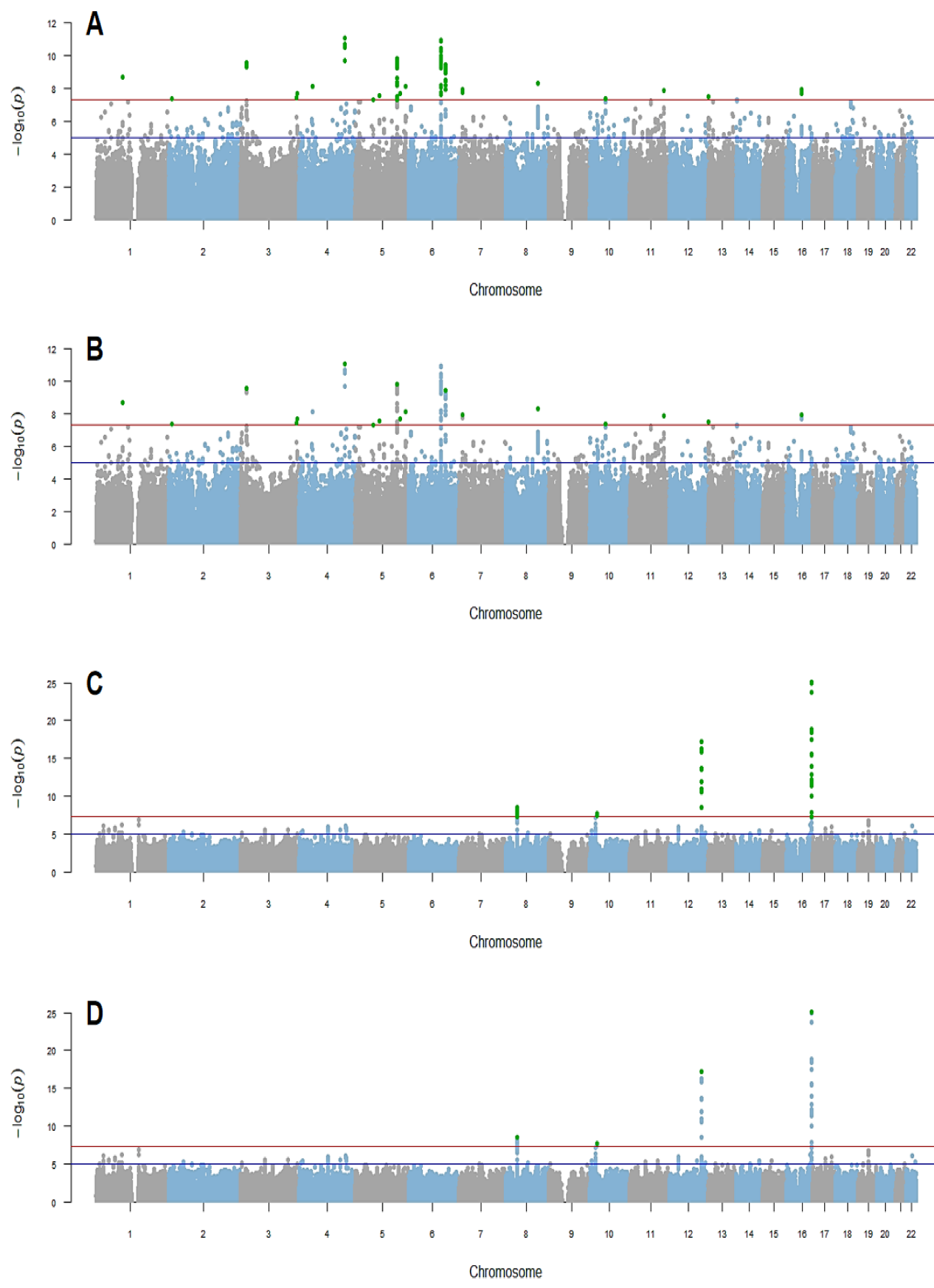 Figure S1. Manhattan plots of the SNPs strongly associated (P < 5 × 10-8) with circulating tryptophan/kynurenine levels. A. Filter results of the SNPs strongly associated with circulating tryptophan levels before pairwise-linkage disequilibrium clumping. B. Filter results of the SNPs strongly associated with circulating tryptophan levels after pairwise-linkage disequilibrium clumping. C. Filter results of the SNPs strongly associated with circulating kynurenine levels before pairwise-linkage disequilibrium clumping. D. Filter results of the SNPs strongly associated with circulating kynurenine levels after pairwise-linkage disequilibrium clumping. Each point in the figures represents a SNP. The red solid line is at a P value of 5 × 10-8. The blue solid line is at a P value of 1 × 10-5.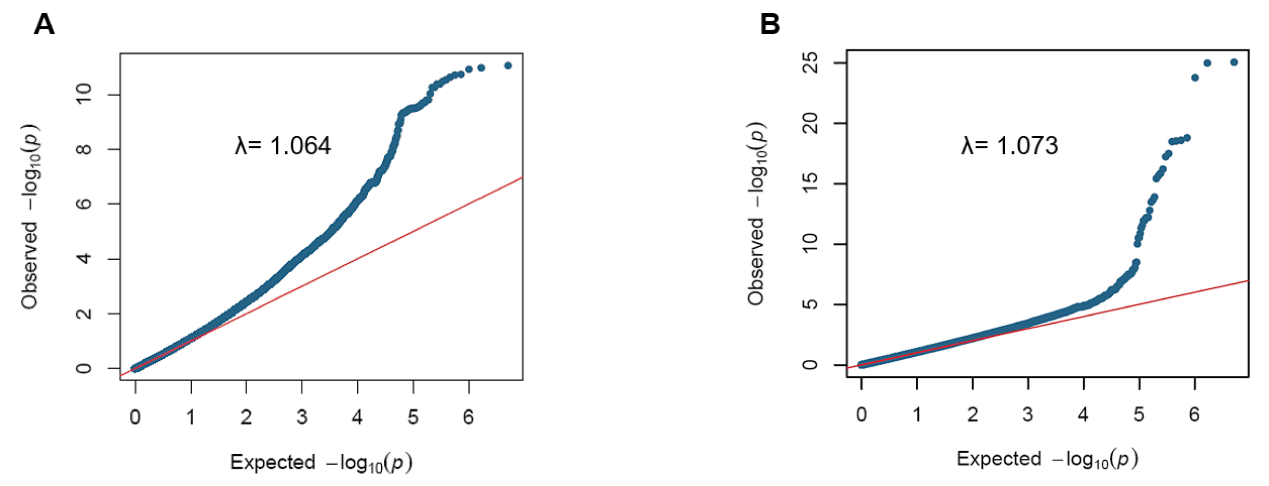 Figure S2. Quantile-quantile (Q-Q) plots for the genome-wide meta-analysis results of the SNPs strongly associated with circulating tryptophan (A)/kynurenine (B) levels. Each point in the figures represents a SNP.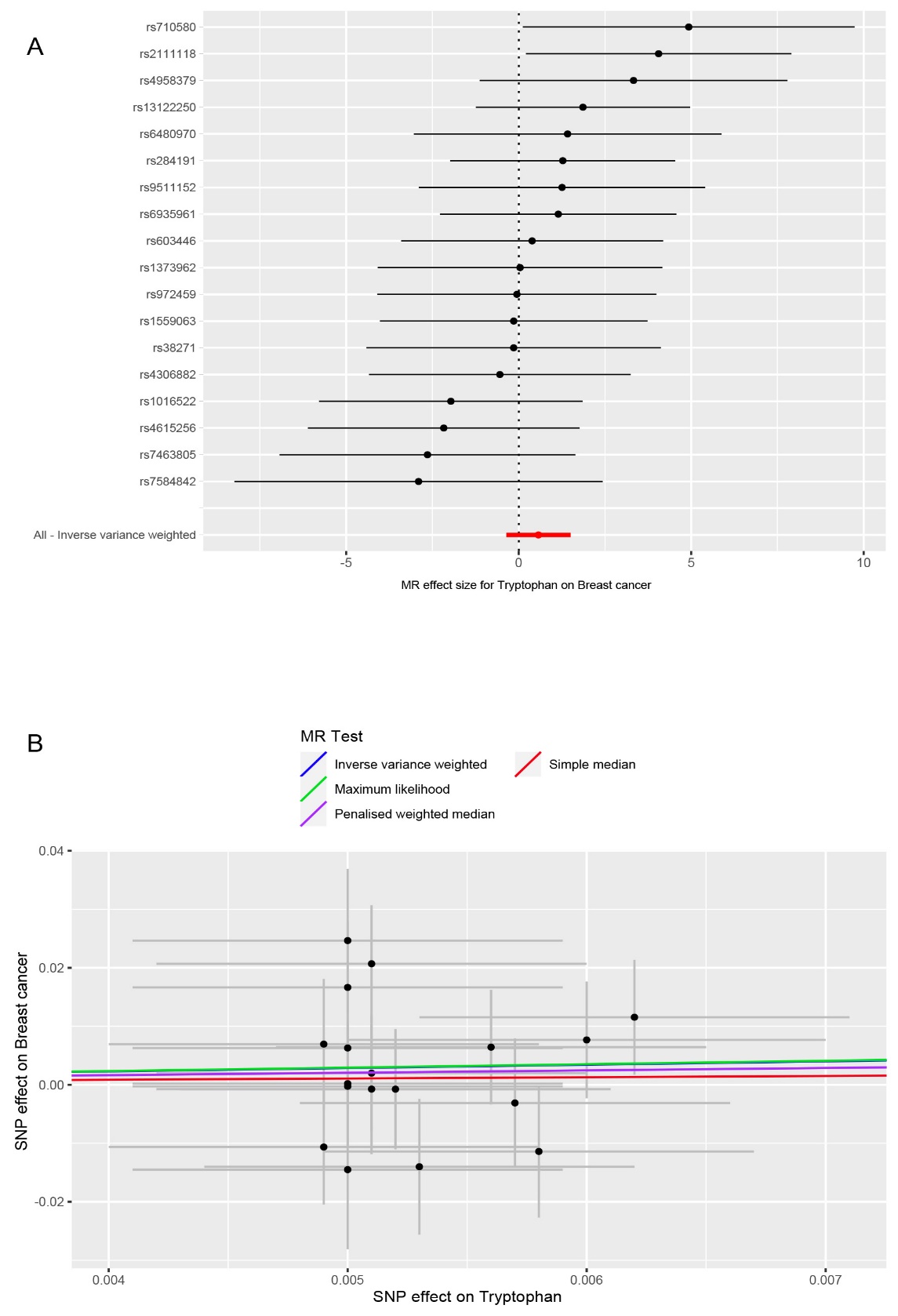 Figure S3. Genetically predicted associations between circulating tryptophan levels and the risk of breast cancer. A. Forest plot for the causal effects of circulating tryptophan levels on the risk of breast cancer. B. Scatter plot of different analysis methods for the causal associations between circulating tryptophan levels and the risk of breast cancer. Each approach has a different line. The slope of each line shows the causal association.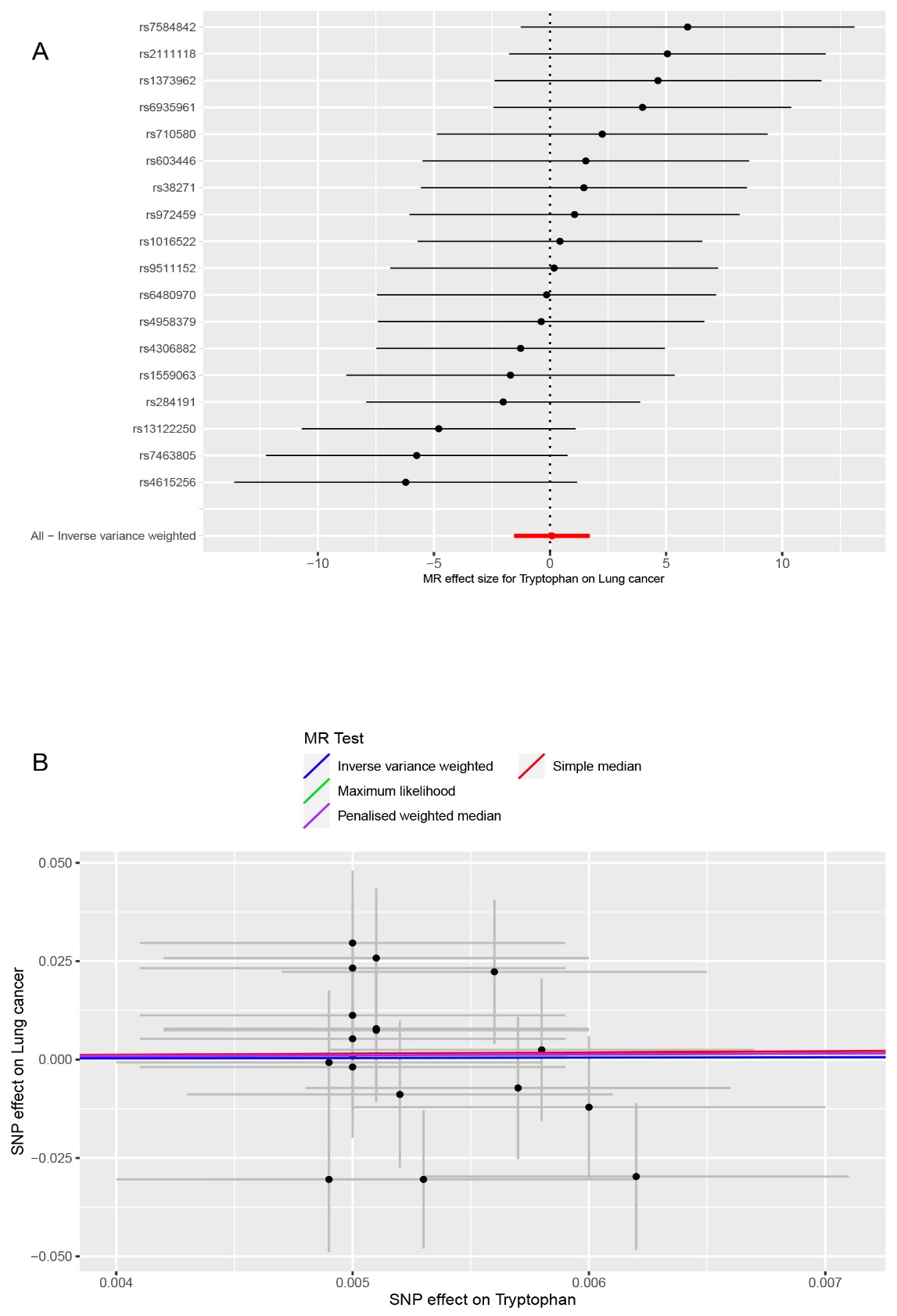 Figure S4. Genetically predicted associations between circulating tryptophan levels and the risk of lung cancer. A. Forest plot for the causal effects of circulating tryptophan levels on the risk of lung cancer. B. Scatter plot of different analysis methods for the causal associations between circulating tryptophan levels and the risk of lung cancer. Each approach has a different line. The slope of each line represents the causal association.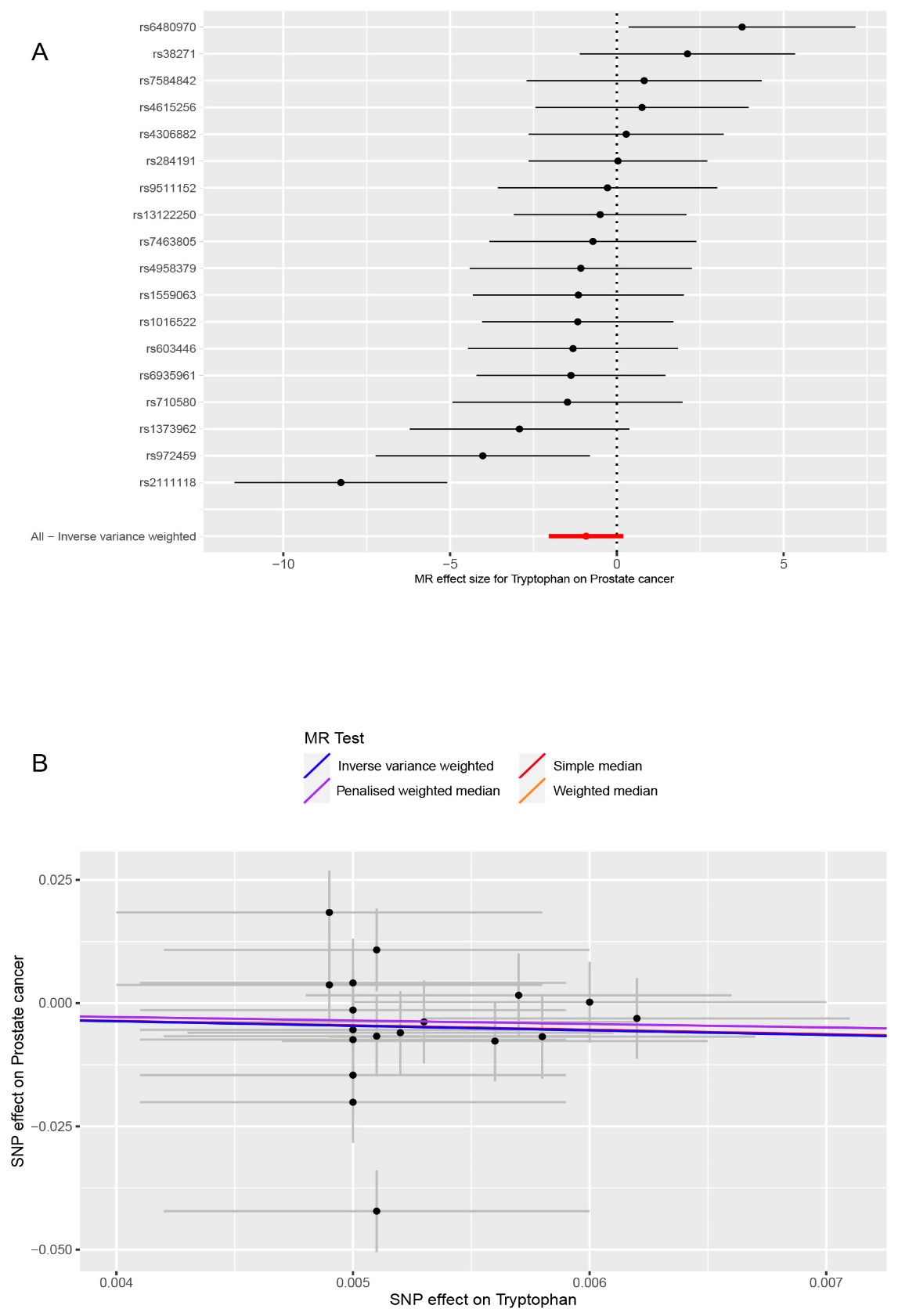 Figure S5. Genetically predicted associations between circulating tryptophan levels and the risk of prostate cancer. A. Forest plot for the causal effects of circulating tryptophan levels on the risk of prostate cancer. B. Scatter plot of different analysis methods for the causal associations between circulating tryptophan levels and the risk of prostate cancer. Each approach has a different line. The slope of each line represents the causal association.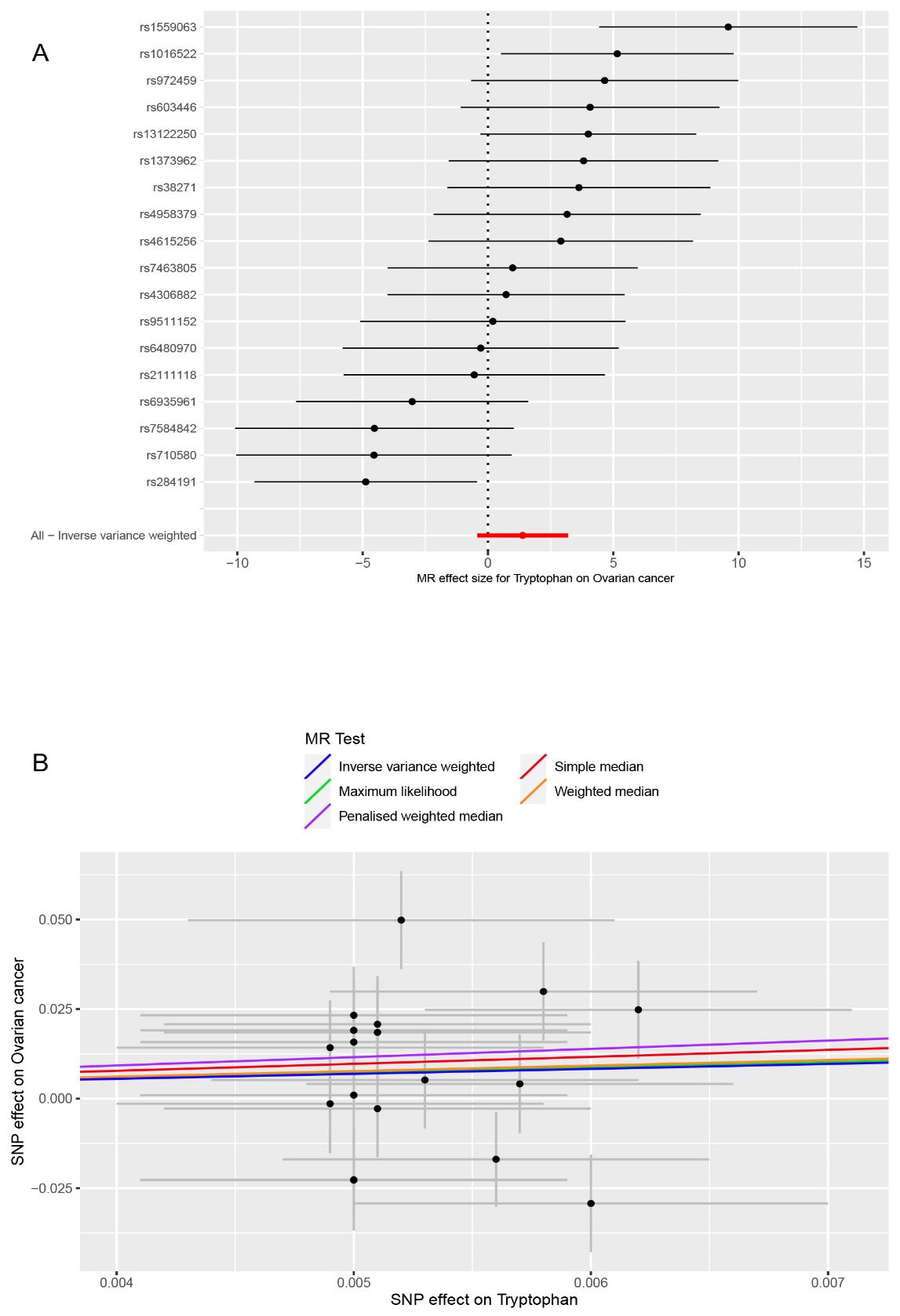 Figure S6. Genetically predicted associations between circulating tryptophan levels and the risk of ovarian cancer. A. Forest plot for the causal effects of circulating tryptophan levels on the risk of ovarian cancer. B. Scatter plot of different analysis methods for the causal associations between circulating tryptophan levels and the risk of ovarian cancer. Each approach has a different line. The slope of each line represents the causal association.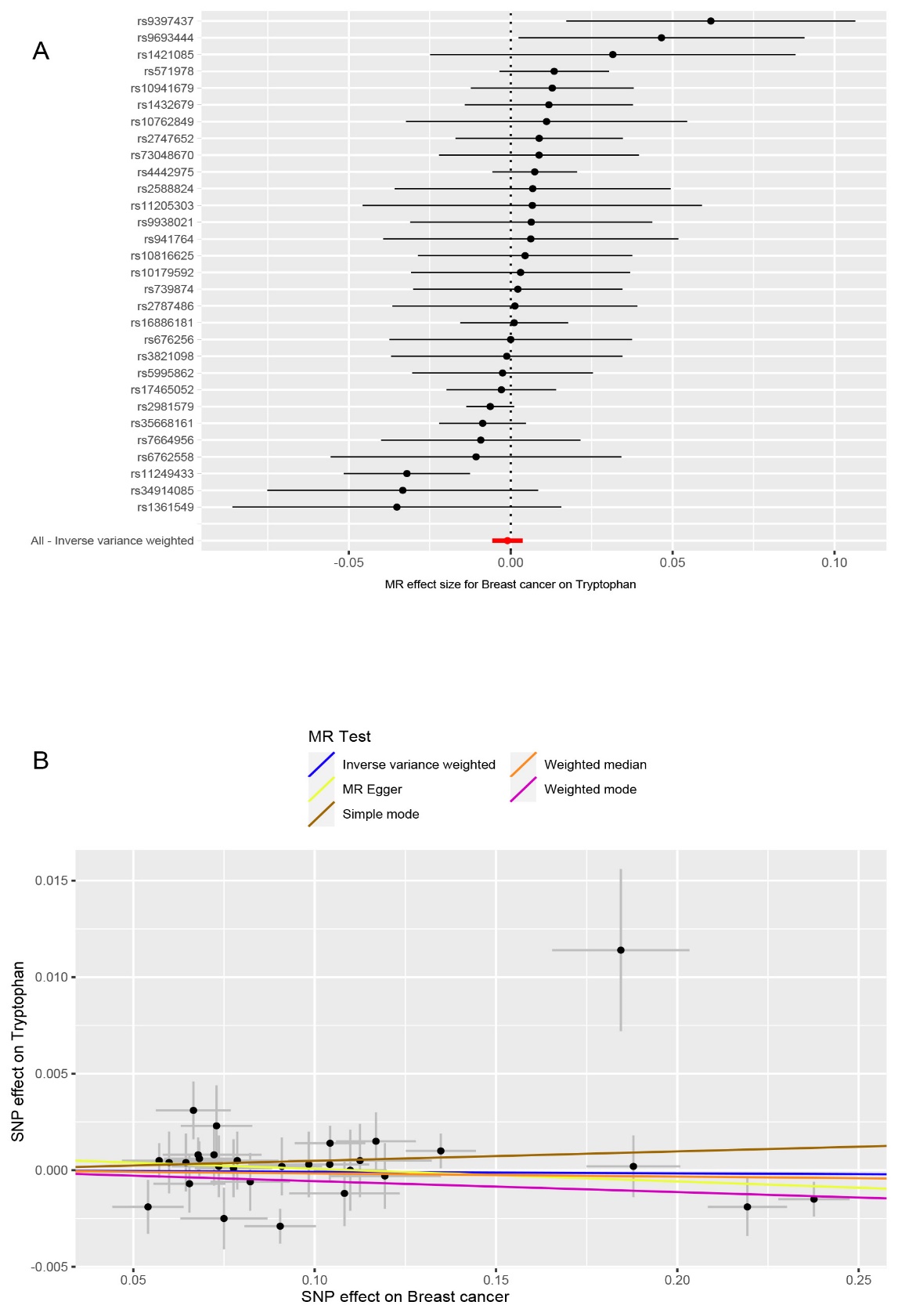 Figure S7. Genetically predicted associations between breast cancer and circulating tryptophan levels. A. Forest plot for the causal effects of breast cancer on circulating tryptophan levels. B. Scatter plot of different analysis methods for the causal associations between breast cancer and circulating tryptophan levels. Each approach has a different line. The slope of each line represents the causal association.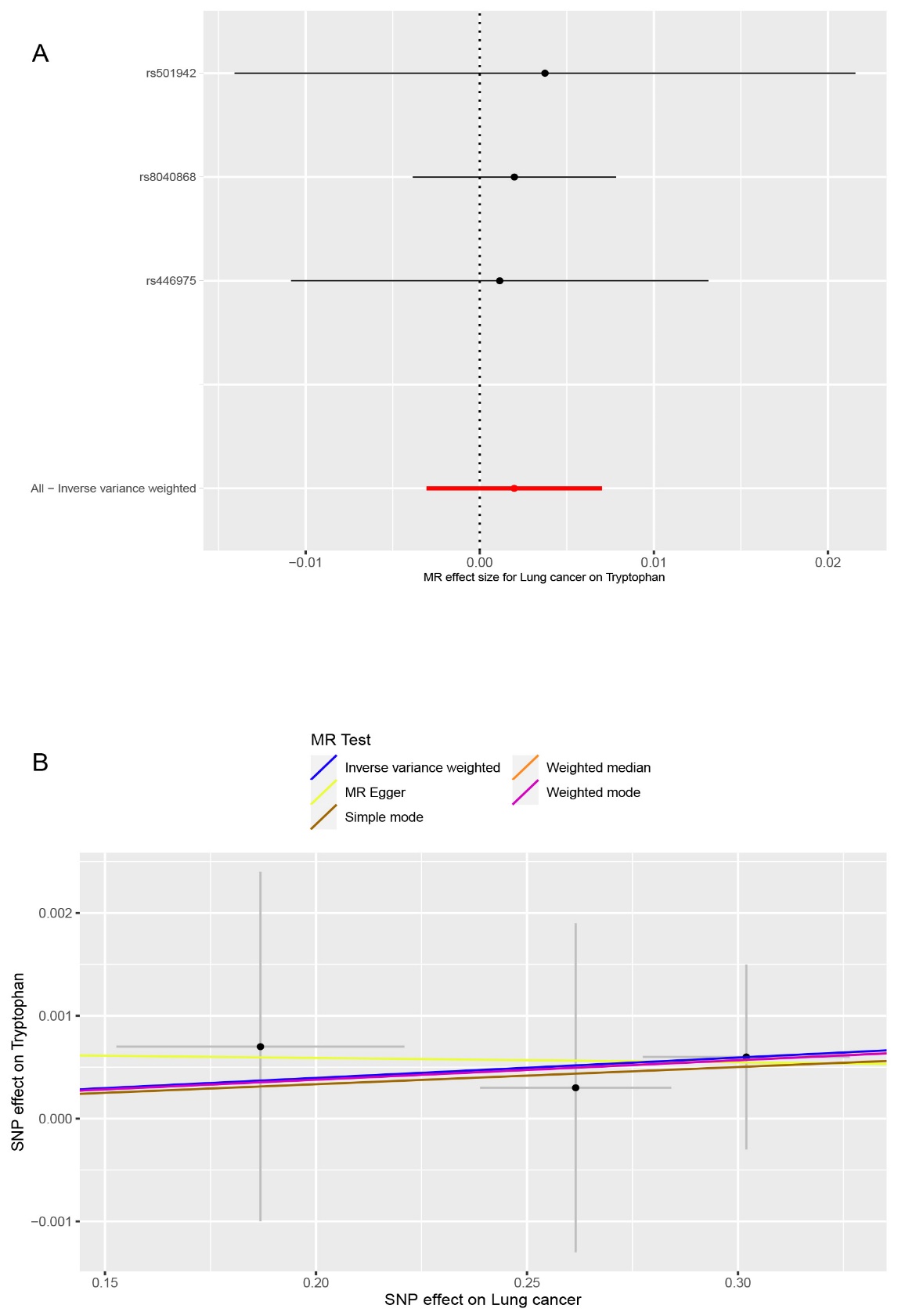 Figure S8. Genetically predicted associations between lung cancer and circulating tryptophan levels. A. Forest plot for the causal effects of lung cancer on circulating tryptophan levels. B. Scatter plot of different analysis methods for the causal associations between lung cancer and circulating tryptophan levels. Each approach has a different line. The slope of each line represents the causal association.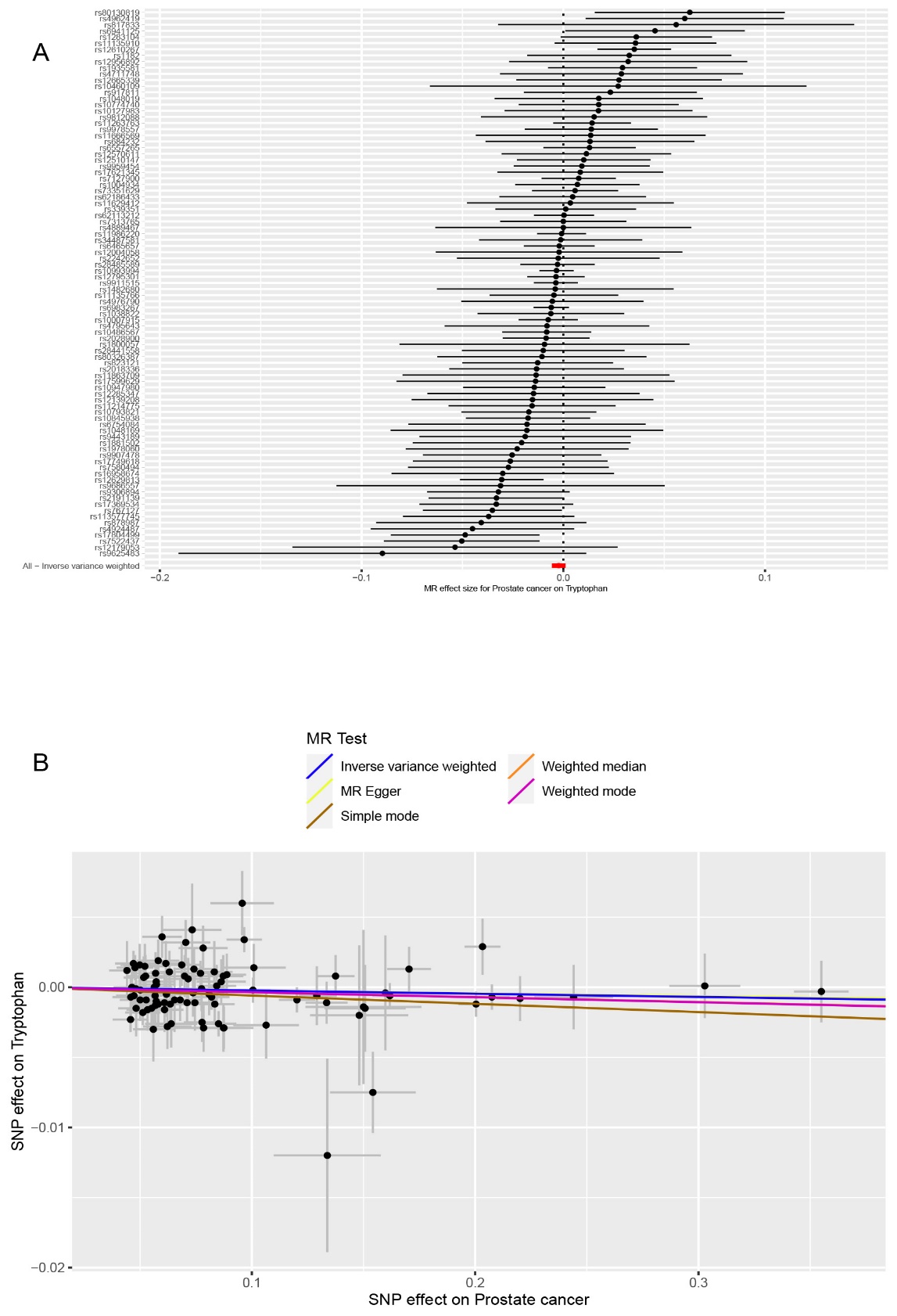 Figure S9. Genetically predicted associations between prostate cancer and circulating tryptophan levels. A. Forest plot for the causal effects of prostate cancer on circulating tryptophan levels. B. Scatter plot of different analysis methods for the causal associations between prostate cancer and circulating tryptophan levels. Each approach has a different line. The slope of each line represents the causal association.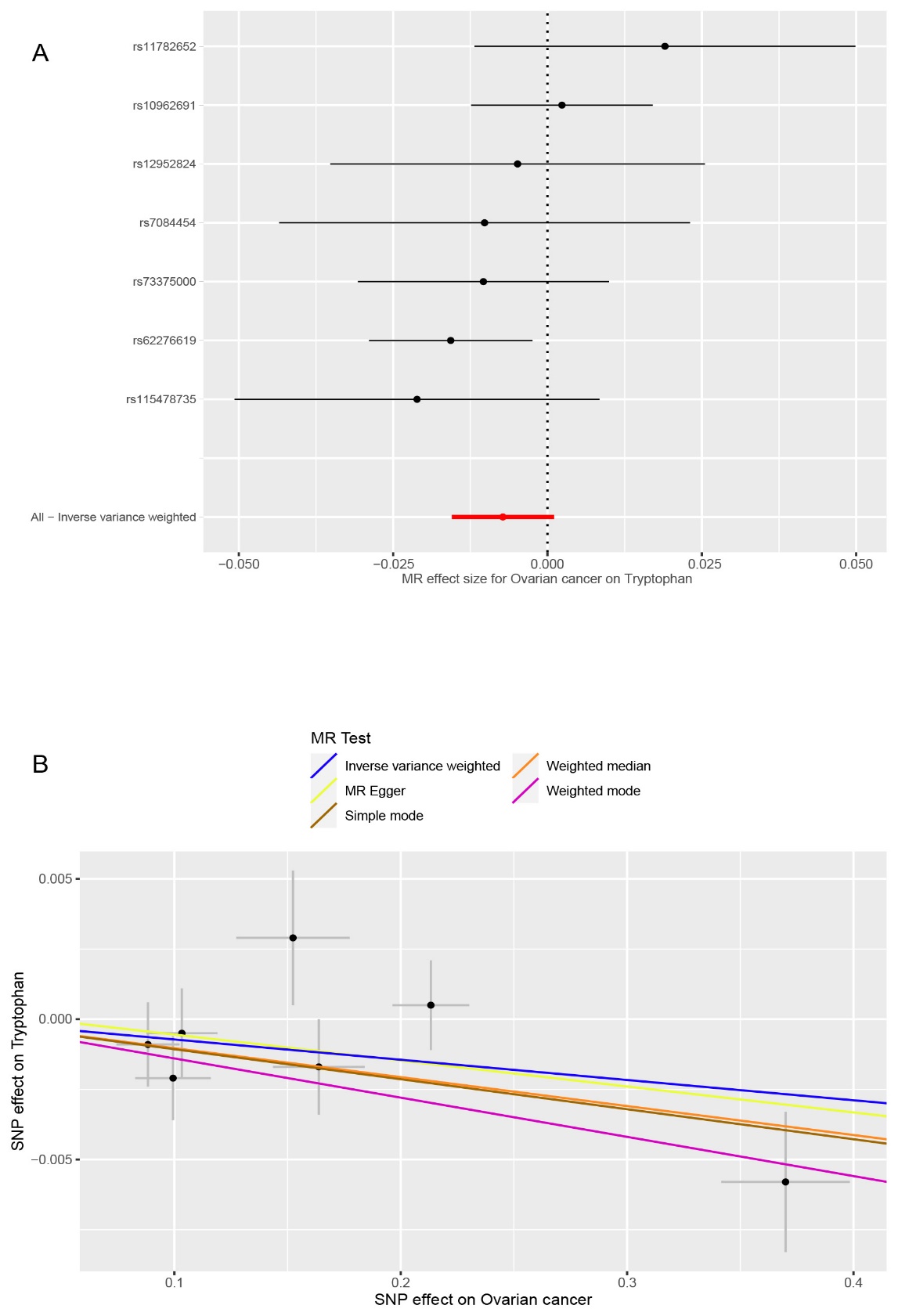 Figure S10. Genetically predicted associations between ovarian cancer and circulating tryptophan levels. A. Forest plot for the causal effects of ovarian cancer on circulating tryptophan levels. B. Scatter plot of different analysis methods for the causal associations between ovarian cancer and circulating tryptophan levels. Each approach has a different line. The slope of each line represents the causal association.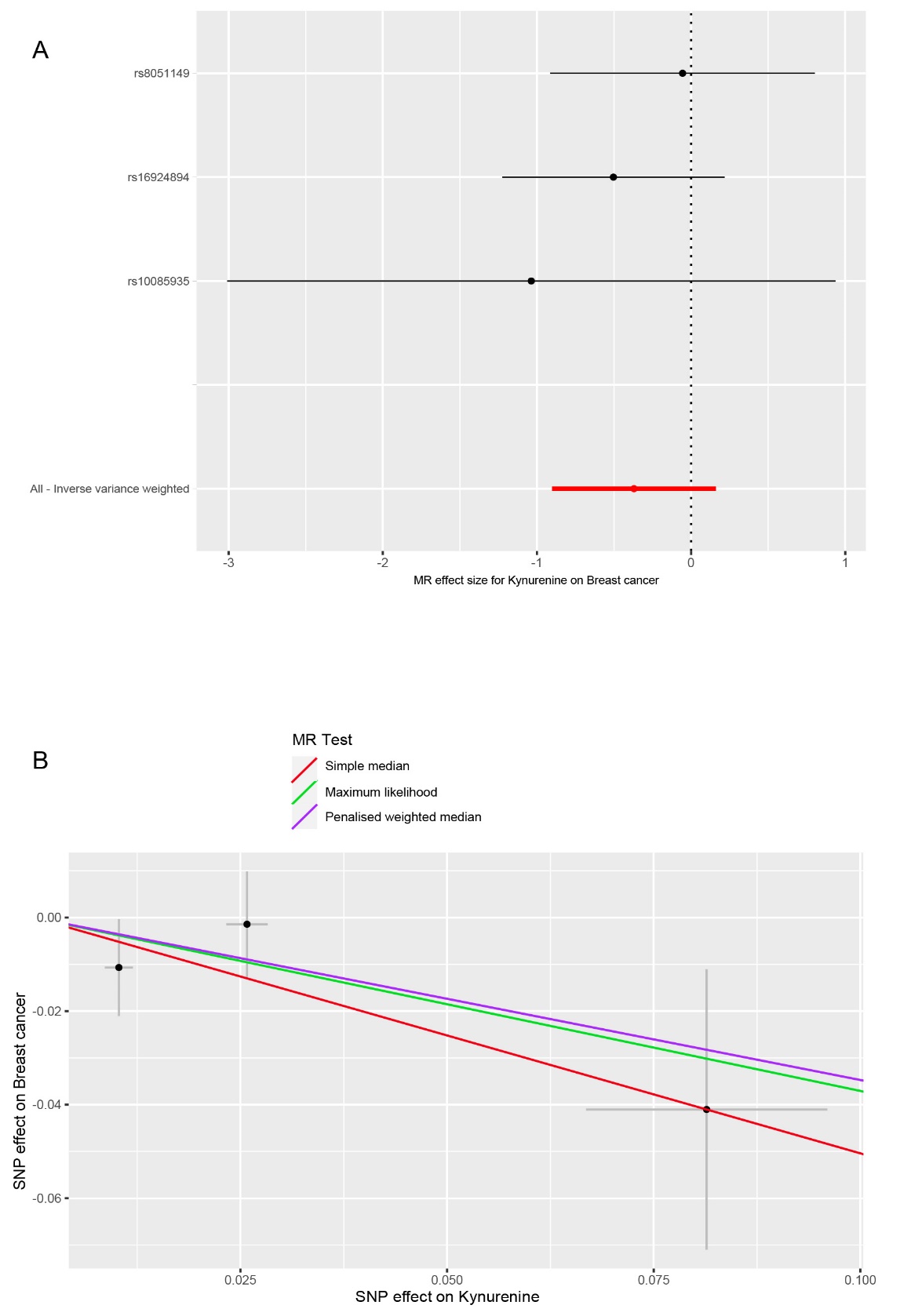 Figure S11. Genetically predicted associations between circulating kynurenine levels and the risk of breast cancer. A. Forest plot for the causal effects of circulating kynurenine levels on the risk of breast cancer. B. Scatter plot of different analysis methods for the causal associations between circulating kynurenine levels and the risk of breast cancer. Each approach has a different line. The slope of each line represents the causal association.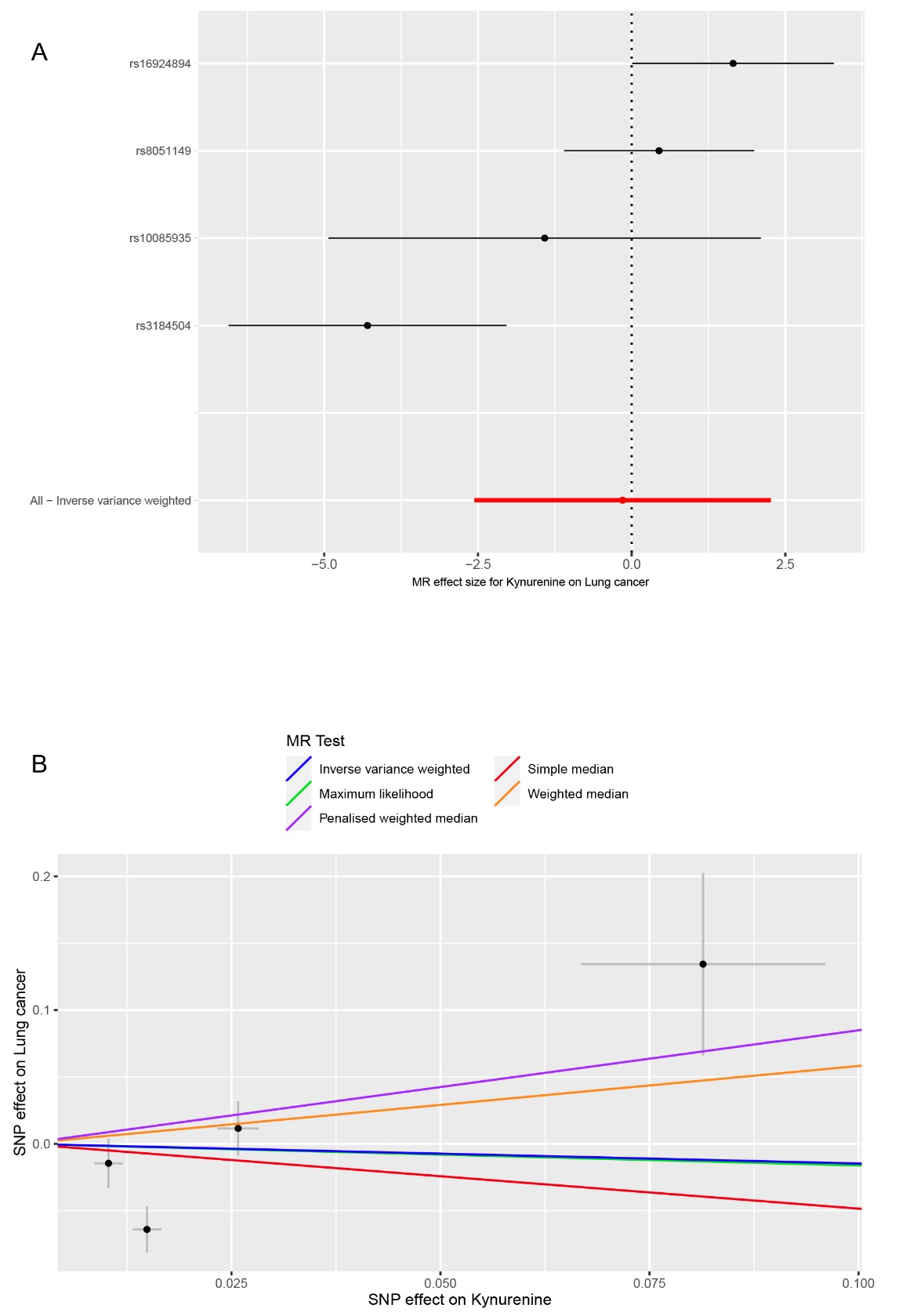 Figure S12. Genetically predicted associations between circulating kynurenine levels and the risk of lung cancer. A. Forest plot for the causal effects of circulating kynurenine levels on the risk of lung cancer. B. Scatter plot of different analysis methods for the causal associations between circulating kynurenine levels and the risk of lung cancer. Each approach has a different line. The slope of each line represents the causal association.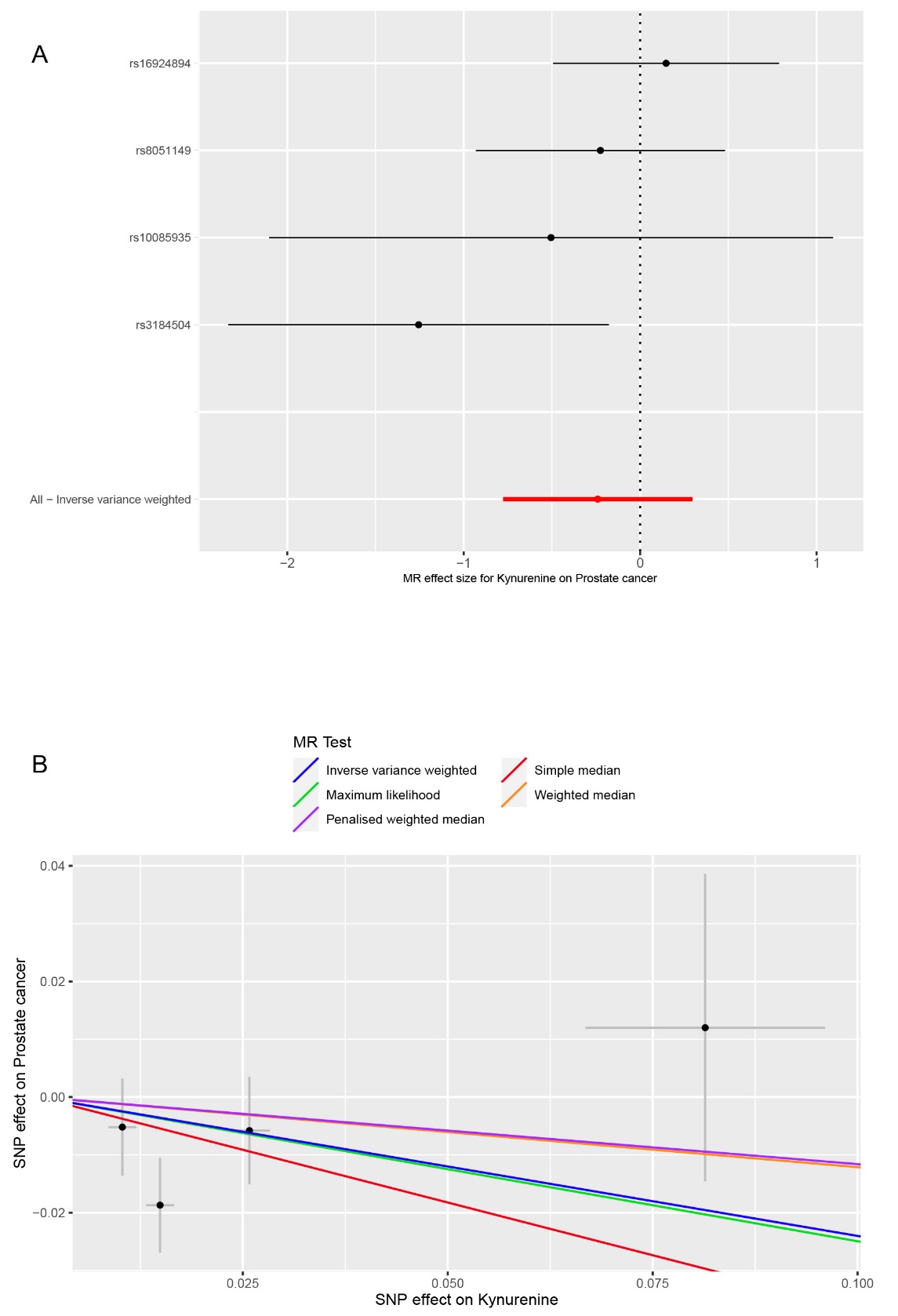 Figure S13. Genetically predicted associations between circulating kynurenine levels and the risk of prostate cancer. A. Forest plot for the causal effects of circulating kynurenine levels on the risk of prostate cancer. B. Scatter plot of different analysis methods for the causal associations between circulating kynurenine levels and the risk of prostate cancer. Each approach has a different line. The slope of each line represents the causal association.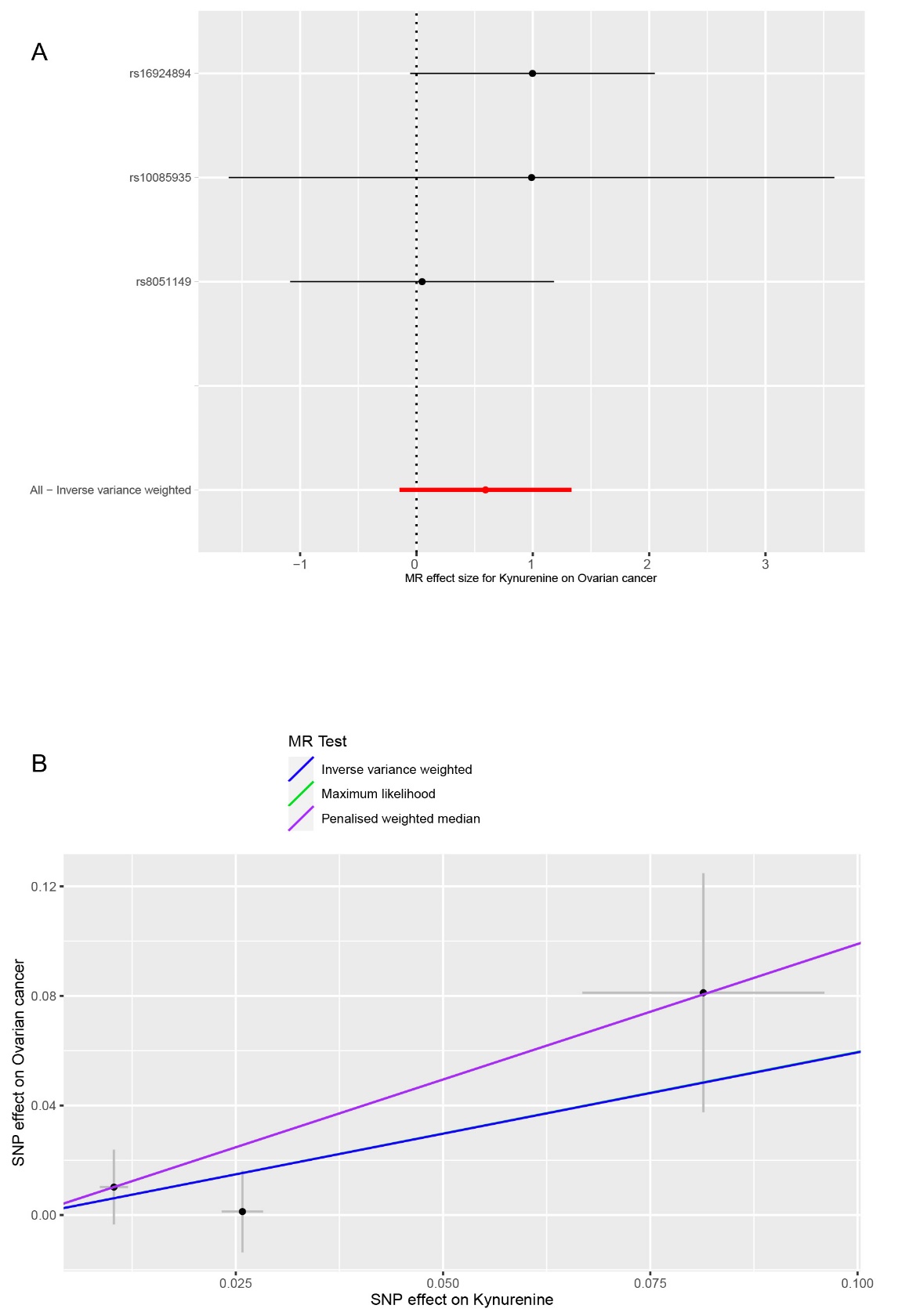 Figure S14. Genetically predicted associations between circulating kynurenine levels and the risk of ovarian cancer. A. Forest plot for the causal effects of circulating kynurenine levels on the risk of ovarian cancer. B. Scatter plot of different analysis methods for the causal associations between circulating kynurenine levels and the risk of ovarian cancer. Each approach has a different line. The slope of each line represents the causal association.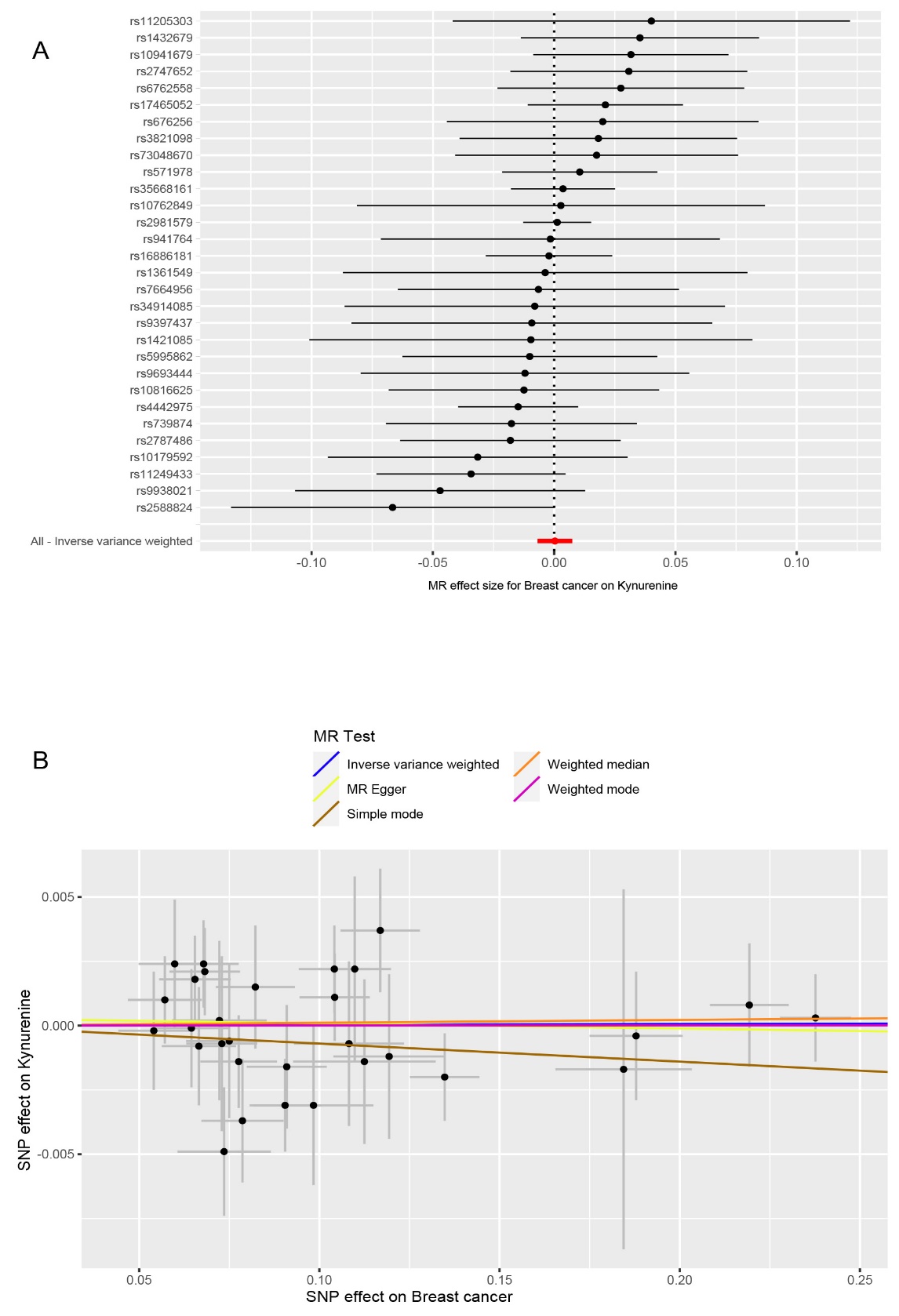 Figure S15. Genetically predicted associations between breast cancer and circulating kynurenine levels. A. Forest plot for the causal effects of breast cancer on circulating kynurenine levels. B. Scatter plot of different analysis methods for the causal associations between breast cancer and circulating kynurenine levels. Each approach has a different line. The slope of each line represents the causal association.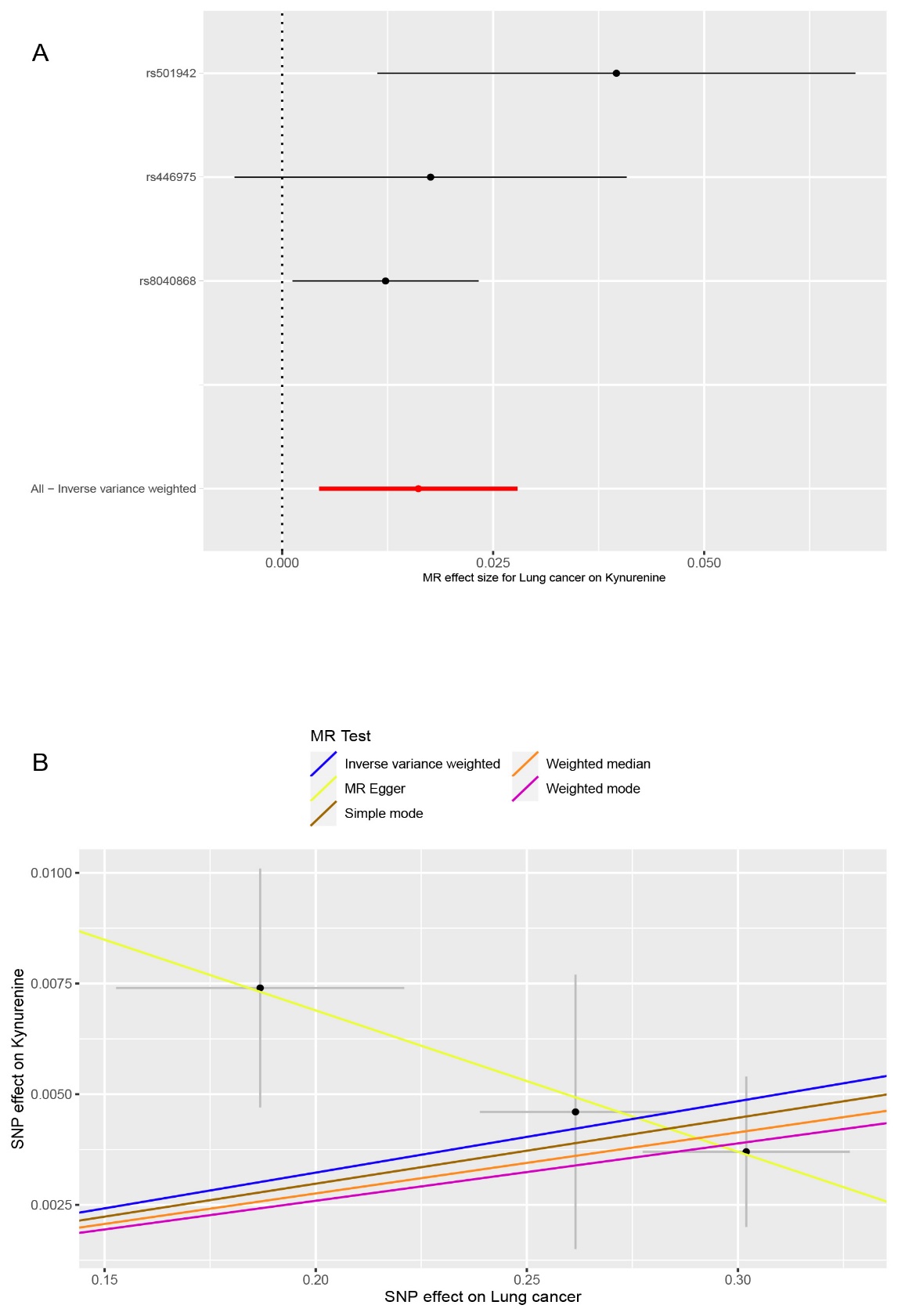 Figure S16. Genetically predicted associations between lung cancer and circulating kynurenine levels. A. Forest plot for the causal effects of lung cancer on circulating kynurenine levels. B. Scatter plot of different analysis methods for the causal associations between lung cancer and circulating kynurenine levels. Each approach has a different line. The slope of each line represents the causal association.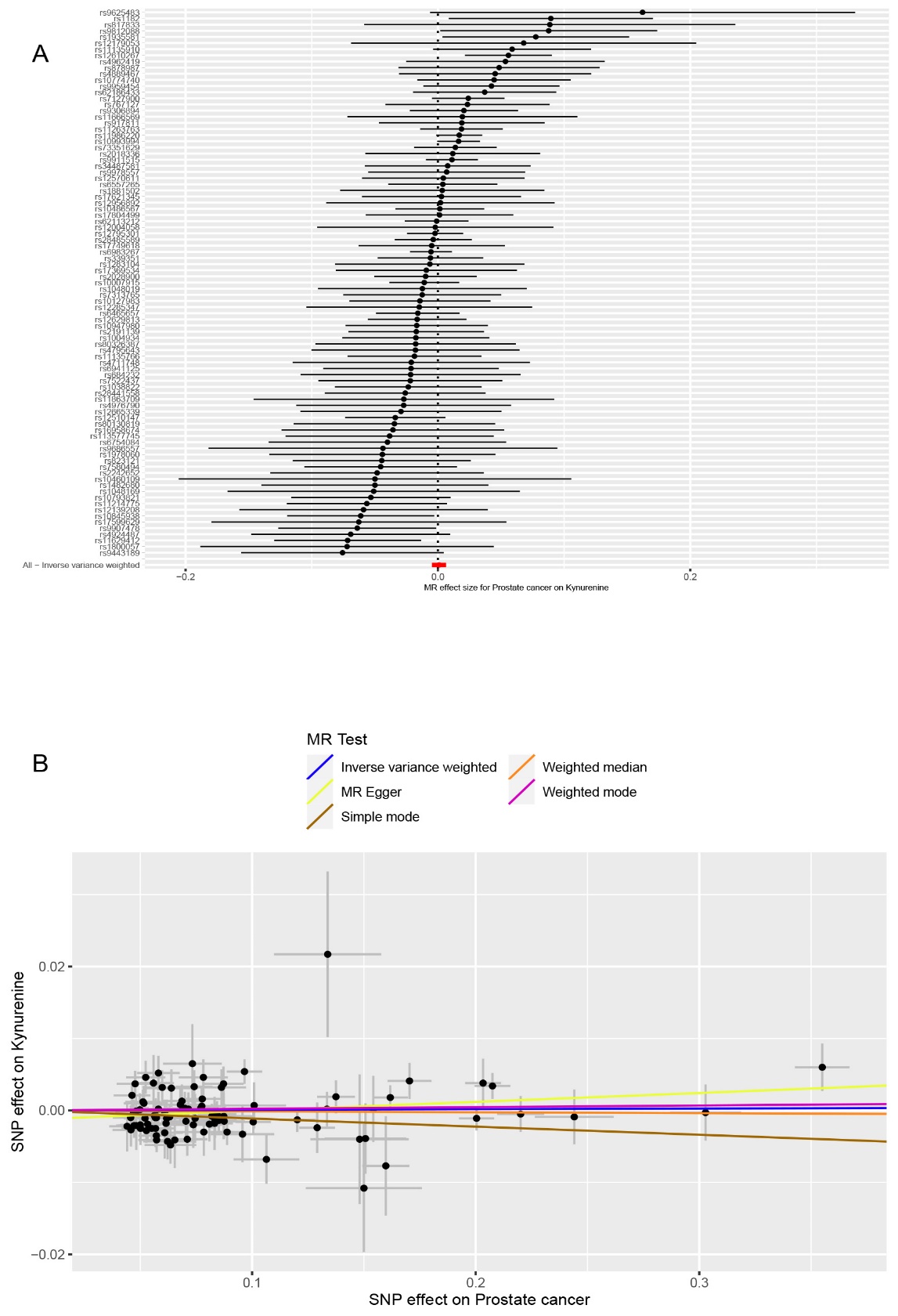 Figure S17. Genetically predicted associations between prostate cancer and circulating kynurenine levels. A. Forest plot for the causal effects of prostate cancer on circulating kynurenine levels. B. Scatter plot of different analysis methods for the causal associations between prostate cancer and circulating kynurenine levels. Each approach has a different line. The slope of each line represents the causal association.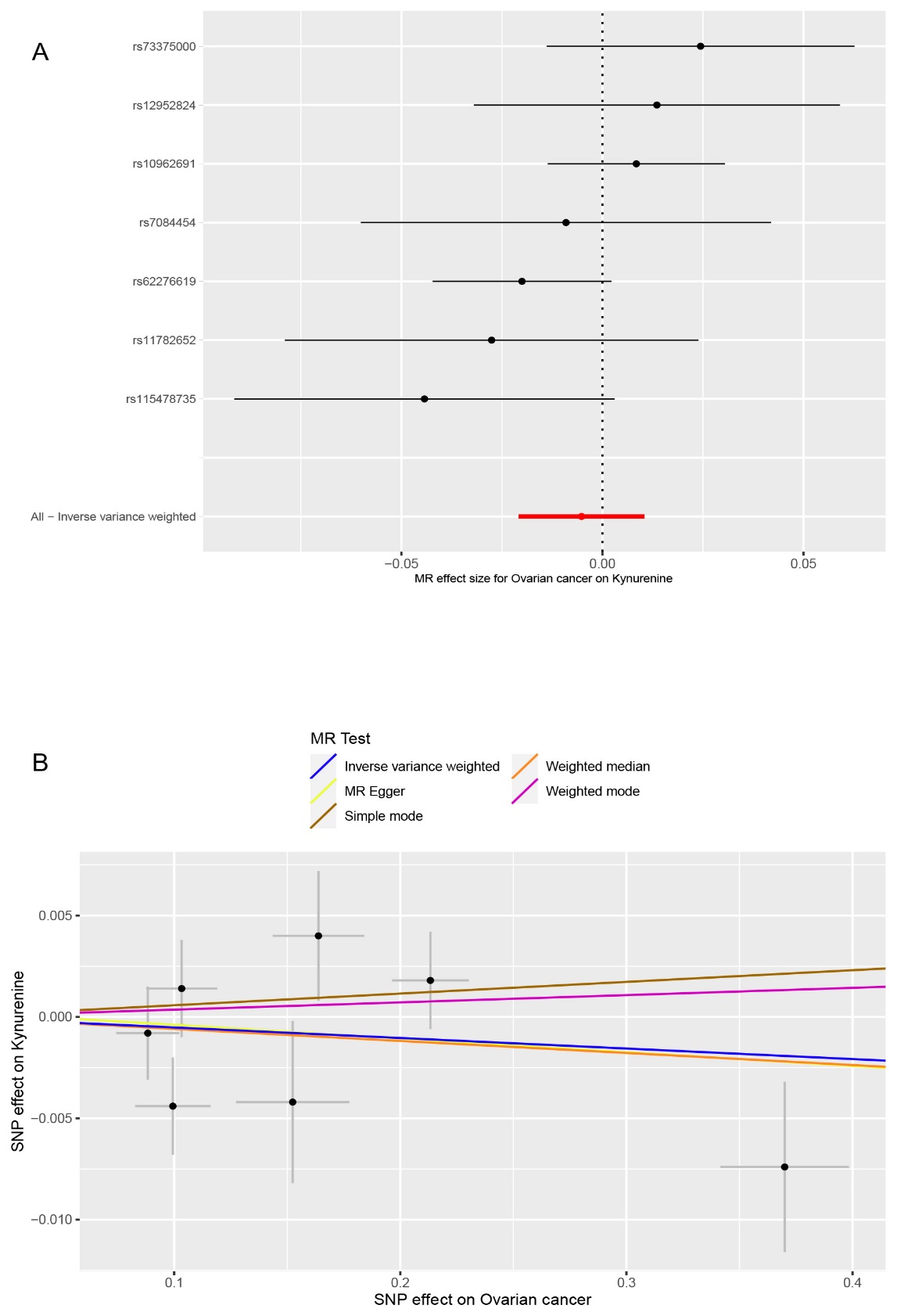 Figure S18. Genetically predicted associations between ovarian cancer and circulating kynurenine levels. A. Forest plot for the causal effects of ovarian cancer on circulating kynurenine levels. B. Scatter plot of different analysis methods for the causal associations between ovarian cancer and circulating kynurenine levels. Each approach has a different line. The slope of each line represents the causal association.2	Supplementary TablesTable S1. The tryptophan-related and kynurenine-related genetic variants used for the MR analysesaTable S1. The tryptophan-related and kynurenine-related genetic variants used for the MR analysesaTable S1. The tryptophan-related and kynurenine-related genetic variants used for the MR analysesaTable S1. The tryptophan-related and kynurenine-related genetic variants used for the MR analysesaTable S1. The tryptophan-related and kynurenine-related genetic variants used for the MR analysesaTable S1. The tryptophan-related and kynurenine-related genetic variants used for the MR analysesaTable S1. The tryptophan-related and kynurenine-related genetic variants used for the MR analysesaTable S1. The tryptophan-related and kynurenine-related genetic variants used for the MR analysesaTable S1. The tryptophan-related and kynurenine-related genetic variants used for the MR analysesaTable S1. The tryptophan-related and kynurenine-related genetic variants used for the MR analysesaTable S1. The tryptophan-related and kynurenine-related genetic variants used for the MR analysesaTable S1. The tryptophan-related and kynurenine-related genetic variants used for the MR analysesaTable S1. The tryptophan-related and kynurenine-related genetic variants used for the MR analysesaExposureSNPChrPositionEffect allelAlternative alleleEAFBetaSEP valueNearby geneR2F-statisticTryptophanrs131222504157027738TC0.55420.00620.00098.949E-12NA0.00300547.46Tryptophanrs10165225143173519AG0.58030.00580.00091.589E-10HMHB10.00259241.53Tryptophanrs4306882321037588TG0.6153-0.00570.00092.52E-10NA0.00243340.11Tryptophanrs69359616125678049AG0.5578-0.00560.00093.753E-10NA0.00244738.72Tryptophanrs284191192008636AG0.6150-0.00600.00101.973E-09TGFBR30.00218436.00Tryptophanrs74638058110822848TC0.5213-0.00530.00094.596E-09NA0.00221834.68Tryptophanrs15590635172281200CG0.62090.00520.00097.818E-09ERGIC10.00201433.38Tryptophanrs38271714273556AG0.5925-0.00510.00091.185E-08DGKB0.00198732.11Tryptophanrs21111181652606654TC0.62070.00510.00091.212E-08FTO0.00193732.11Tryptophanrs60344611116159645TC0.44480.00510.00091.383E-08ZPR10.00203232.11Tryptophanrs9724593193338191TC0.57870.00500.00091.969E-08NA0.00192830.86Tryptophanrs49583795153990234AG0.4330-0.00500.00092.176E-08NA0.00194230.86Tryptophanrs1373962583563618TC0.59730.00500.00092.707E-08EDIL30.00190330.86Tryptophanrs95111521318494767AG0.5590-0.00500.00092.985E-08NA0.00195030.86Tryptophanrs7105803191291857AC0.3566-0.00500.00093.574E-08P3H20.00181530.86Tryptophanrs7584842211673711TC0.5377-0.00500.00094.15E-08GREB10.00196630.86Tryptophanrs64809701054238670AG0.6159-0.00490.00094.287E-08LOC105378306/70.00179729.64Tryptophanrs4615256562736623AG0.53270.00490.00094.988E-08LOC1079864180.00189129.64Kynureniners80511491686436323AG0.21270.02580.00259.073E-26SLC7A50.004564106.50Kynureniners318450412110368991TC0.48510.01490.00176.046E-18SH2B30.00491076.82Kynureniners10085935839925424TC0.3782-0.01030.00173.326E-09IDO20.00220936.71Kynureniners169248941024885531AT0.02400.08140.01462.329E-08NA0.00018631.08Abbreviations: SNP, single-nucleotide polymorphism; Chr, chromosome; EAF, effect allel frequency; SE, standard error.Abbreviations: SNP, single-nucleotide polymorphism; Chr, chromosome; EAF, effect allel frequency; SE, standard error.Abbreviations: SNP, single-nucleotide polymorphism; Chr, chromosome; EAF, effect allel frequency; SE, standard error.Abbreviations: SNP, single-nucleotide polymorphism; Chr, chromosome; EAF, effect allel frequency; SE, standard error.Abbreviations: SNP, single-nucleotide polymorphism; Chr, chromosome; EAF, effect allel frequency; SE, standard error.Abbreviations: SNP, single-nucleotide polymorphism; Chr, chromosome; EAF, effect allel frequency; SE, standard error.Abbreviations: SNP, single-nucleotide polymorphism; Chr, chromosome; EAF, effect allel frequency; SE, standard error.Abbreviations: SNP, single-nucleotide polymorphism; Chr, chromosome; EAF, effect allel frequency; SE, standard error.Abbreviations: SNP, single-nucleotide polymorphism; Chr, chromosome; EAF, effect allel frequency; SE, standard error.Abbreviations: SNP, single-nucleotide polymorphism; Chr, chromosome; EAF, effect allel frequency; SE, standard error.Abbreviations: SNP, single-nucleotide polymorphism; Chr, chromosome; EAF, effect allel frequency; SE, standard error.Abbreviations: SNP, single-nucleotide polymorphism; Chr, chromosome; EAF, effect allel frequency; SE, standard error.Abbreviations: SNP, single-nucleotide polymorphism; Chr, chromosome; EAF, effect allel frequency; SE, standard error.Source: aShin SY, Fauman EB, Petersen AK et al. An atlas of genetic influences on human blood metabolites. Nat Genet 2014; 46: 543-550.Source: aShin SY, Fauman EB, Petersen AK et al. An atlas of genetic influences on human blood metabolites. Nat Genet 2014; 46: 543-550.Source: aShin SY, Fauman EB, Petersen AK et al. An atlas of genetic influences on human blood metabolites. Nat Genet 2014; 46: 543-550.Source: aShin SY, Fauman EB, Petersen AK et al. An atlas of genetic influences on human blood metabolites. Nat Genet 2014; 46: 543-550.Source: aShin SY, Fauman EB, Petersen AK et al. An atlas of genetic influences on human blood metabolites. Nat Genet 2014; 46: 543-550.Source: aShin SY, Fauman EB, Petersen AK et al. An atlas of genetic influences on human blood metabolites. Nat Genet 2014; 46: 543-550.Source: aShin SY, Fauman EB, Petersen AK et al. An atlas of genetic influences on human blood metabolites. Nat Genet 2014; 46: 543-550.Source: aShin SY, Fauman EB, Petersen AK et al. An atlas of genetic influences on human blood metabolites. Nat Genet 2014; 46: 543-550.Source: aShin SY, Fauman EB, Petersen AK et al. An atlas of genetic influences on human blood metabolites. Nat Genet 2014; 46: 543-550.Source: aShin SY, Fauman EB, Petersen AK et al. An atlas of genetic influences on human blood metabolites. Nat Genet 2014; 46: 543-550.Source: aShin SY, Fauman EB, Petersen AK et al. An atlas of genetic influences on human blood metabolites. Nat Genet 2014; 46: 543-550.Source: aShin SY, Fauman EB, Petersen AK et al. An atlas of genetic influences on human blood metabolites. Nat Genet 2014; 46: 543-550.Source: aShin SY, Fauman EB, Petersen AK et al. An atlas of genetic influences on human blood metabolites. Nat Genet 2014; 46: 543-550.Table S2. The site-specific cancers-related instrumental variables used for the MR analysesTable S2. The site-specific cancers-related instrumental variables used for the MR analysesTable S2. The site-specific cancers-related instrumental variables used for the MR analysesTable S2. The site-specific cancers-related instrumental variables used for the MR analysesTable S2. The site-specific cancers-related instrumental variables used for the MR analysesTable S2. The site-specific cancers-related instrumental variables used for the MR analysesTable S2. The site-specific cancers-related instrumental variables used for the MR analysesTable S2. The site-specific cancers-related instrumental variables used for the MR analysesTable S2. The site-specific cancers-related instrumental variables used for the MR analysesTable S2. The site-specific cancers-related instrumental variables used for the MR analysesTable S2. The site-specific cancers-related instrumental variables used for the MR analysesTable S2. The site-specific cancers-related instrumental variables used for the MR analysesExposureSNPChrPositionReference allelAlternative allelEAFBetaSEP valueR2F-statisticBreast cancerrs99380211680648048CG0.2285 0.0787 0.0114 5.35E-120.000187 47.53 Breast cancerrs9693444829509616AC0.6761 -0.0666 0.0103 1.09E-100.000203 41.61 Breast cancerrs9417641491841069AG0.3399 0.0645 0.0102 2.37E-100.000201 40.14 Breast cancerrs93974376151952332GA0.0654 0.1844 0.0189 1.98E-220.000129 94.92 Breast cancerrs76649564175832937GT0.1201 -0.1082 0.0152 1.24E-120.000119 50.42 Breast cancerrs7398741468974410AG0.2670 -0.0910 0.0111 2.67E-160.000293 67.02 Breast cancerrs730486701944284531CT0.3993 0.0571 0.0103 2.88E-080.000165 30.81 Breast cancerrs6762569110895353CT0.6166 0.1098 0.0101 1.00E-270.000628 119.15 Breast cancerrs676255834742251AG0.3959 0.0655 0.0099 4.44E-110.000231 43.38 Breast cancerrs59958622240857793AC0.1045 0.1194 0.0155 1.31E-140.000124 59.38 Breast cancerrs571978327344193AG0.5223 0.1043 0.0097 9.55E-270.000637 114.56 Breast cancerrs44429752217920769GT0.5061 -0.1348 0.0097 2.91E-440.001085 194.67 Breast cancerrs38210982218292141TC0.7370 -0.0822 0.0109 5.63E-140.000244 56.51 Breast cancerrs356681611652538825CA0.2492 0.2193 0.0109 1.71E-890.001680 402.60 Breast cancerrs349140851437128564CA0.2098 -0.0750 0.0120 4.23E-100.000144 38.99 Breast cancerrs298157910123337335AG0.5956 -0.2377 0.0099 1.29E-1280.003127 582.21 Breast cancerrs27874861753209774AC0.3008 -0.0776 0.0107 3.09E-130.000249 53.12 Breast cancerrs27476526152437016TC0.5324 0.0682 0.0098 2.97E-120.000271 48.74 Breast cancerrs25888241468619461TC0.8354 -0.0736 0.0130 1.33E-080.000099 32.27 Breast cancerrs174650528128354080GA0.4246 -0.1042 0.0099 6.31E-260.000604 110.92 Breast cancerrs16886181556029243TC0.1586 0.1879 0.0129 6.32E-480.000629 211.49 Breast cancerrs14326795158244083CT0.5679 -0.0679 0.0098 3.60E-120.000265 48.36 Breast cancerrs14210851653800954TC0.4131 -0.0729 0.0099 1.39E-130.000296 54.72 Breast cancerrs1361549682287685GA0.4250 -0.0541 0.0098 3.80E-080.000165 30.23 Breast cancerrs112494331121280613AG0.4018 0.0905 0.0099 4.43E-200.000451 84.23 Breast cancerrs112053031149906413TC0.3984 0.0599 0.0100 2.36E-090.000190 35.62 Breast cancerrs10941679544706498AG0.2543 0.1169 0.0110 3.20E-260.000475 112.33 Breast cancerrs108166259110837073AG0.0610 0.1125 0.0198 1.32E-080.000041 32.32 Breast cancerrs107628491080886061CT0.1621 0.0723 0.0131 3.77E-080.000092 30.28 Breast cancerrs101795922121246568TC0.9015 0.0984 0.0166 3.35E-090.000069 34.95 Lung cancerrs80408681578911181TC0.4243710.3019740.0245354.97E-600.002720151.48Lung cancerrs44697539217383GT0.115137-0.2615320.0226496.42E-180.000999133.34Lung cancerrs501942631840477CT0.1088590.1868410.0341371.47E-100.00021429.96Prostate cancerrs99785572142882462CT0.098-0.10090.01432.02E-120.00006349.79Prostate cancerrs99594541876770820AG0.2672-0.08720.0095.34E-220.00026293.87Prostate cancerrs99115151769115358AG0.5197-0.16180.00796.47E-930.001493419.47Prostate cancerrs99074781747395729CT0.07570.10640.01474.52E-130.00005252.39Prostate cancerrs98120883128263668GA0.3-0.05240.00882.99E-090.00010635.46Prostate cancerrs96865575172959030AC0.4440.04820.0081.94E-090.00012836.30Prostate cancerrs96254832228888939GA0.02880.13380.0242.43E-080.00001231.08Prostate cancerrs9443189676495882AG0.1429-0.06350.01164.68E-080.00005229.97Prostate cancerrs9306894220878105AG0.36330.07770.00821.92E-210.00029689.79Prostate cancerrs917811721059022CT0.6856-0.06860.00855.51E-160.00020065.13Prostate cancerrs87898711134266372AG0.14590.06390.01174.77E-080.00005329.83Prostate cancerrs8231211205724302GA0.4322-0.04720.0083.38E-090.00012234.81Prostate cancerrs8178339110152977GT0.8914-0.07330.01312.14E-080.00004331.31Prostate cancerrs803263871566705043GA0.25830.05670.00914.64E-100.00010638.82Prostate cancerrs801308191248419618AC0.0916-0.09570.01421.89E-110.00005445.42Prostate cancerrs7671271469134264AG0.49890.05120.00791.00E-100.00015042.00Prostate cancerrs7580494262781499CT0.38780.05510.00811.17E-110.00015746.27Prostate cancerrs75224371204029890GA0.4609-0.04570.0081.21E-080.00011632.63Prostate cancerrs733516298128018466CG0.3334-0.13750.00855.15E-590.000829261.68Prostate cancerrs73137651265011980GA0.4218-0.05630.00825.72E-120.00016447.14Prostate cancerrs7127900112233574AG0.8015-0.17040.00984.94E-680.000686302.33Prostate cancerrs69832678128413305GT0.4892-0.20040.00792.81E-1410.002293643.49Prostate cancerrs69411256109287209TA0.14570.07040.01111.99E-100.00007140.23Prostate cancerrs68423217618965TC0.35340.08320.00824.34E-240.000335102.95Prostate cancerrs67540842202124997TC0.73240.050.00913.53E-080.00008430.19Prostate cancerrs65572656153433402TC0.4226-0.0770.0081.04E-210.00032292.64Prostate cancerrs6465657797816327CT0.5365-0.10050.00796.96E-370.000574161.84Prostate cancerrs621864332242257835AG0.14860.08630.0113.21E-150.00011161.55Prostate cancerrs621132121951360840CT0.0775-0.30280.01594.26E-810.000370362.67Prostate cancerrs49767905177968915GT0.11310.07370.01276.73E-090.00004833.68Prostate cancerrs496241910126697114GA0.26640.05980.00891.62E-110.00012645.15Prostate cancerrs49244871540922915GC0.83590.06220.01091.32E-080.00006432.56Prostate cancerrs48894671682169385CT0.6506-0.04630.00821.91E-080.00010331.88Prostate cancerrs47956431730092614CA0.2287-0.06180.01031.64E-090.00009136.00Prostate cancerrs4711748643694598TC0.7746-0.05210.00943.36E-080.00007630.72Prostate cancerrs3448758110897201GA0.15850.07750.01099.34E-130.00009650.55Prostate cancerrs3393516117200434CA0.3052-0.08430.00872.90E-220.00028493.89Prostate cancerrs284855892173303031AG0.0608-0.24410.01761.11E-430.000157192.36Prostate cancerrs28441558177803118TC0.05480.15070.01821.02E-160.00005168.56Prostate cancerrs224265251280028GA0.2054-0.15980.01053.46E-520.000539231.62Prostate cancerrs21911391942001210TC0.74740.08750.00933.25E-210.00023888.52Prostate cancerrs2028900285767735CT0.4418-0.0820.0086.67E-250.000369105.06Prostate cancerrs2018336611217897TC0.2206-0.06790.00961.91E-120.00012350.03Prostate cancerrs19780602219749525AG0.61270.05680.00838.54E-120.00015846.83Prostate cancerrs19355811090195149CT0.3728-0.04770.00826.55E-090.00011333.84Prostate cancerrs1881502111507512TC0.8097-0.05810.01017.42E-090.00007333.09Prostate cancerrs180005711108143456CG0.02340.150.0268.15E-090.00001133.28Prostate cancerrs17804499474442349GC0.0534-0.15420.01929.15E-160.00004664.50Prostate cancerrs177496181176251818AG0.324-0.06090.00857.48E-130.00016051.33Prostate cancerrs17621345740875192AC0.2587-0.07150.00956.72E-140.00015556.65Prostate cancerrs175996291150658287AG0.21810.06540.00969.87E-120.00011346.41Prostate cancerrs173695343152064639GC0.1047-0.08730.01346.51E-110.00005742.44Prostate cancerrs169586741657693055CT0.2385-0.05330.00941.27E-080.00008332.15Prostate cancerrs1482680544392142GA0.6667-0.05010.00853.58E-090.00011034.74Prostate cancerrs129568921856746315GT0.30210.04980.00867.68E-090.00010133.53Prostate cancerrs12831043106962521CG0.37880.0470.00828.81E-090.00011032.85Prostate cancerrs127953011168992285CA0.15860.22010.01053.07E-980.000836439.40Prostate cancerrs12665339630601232AG0.16740.06150.01065.56E-090.00006733.66Prostate cancerrs126298133113284149CT0.4371-0.08510.0081.98E-260.000397113.16Prostate cancerrs126102671938744733AG0.5103-0.09660.00794.87E-340.000533149.52Prostate cancerrs1257061110104421679GC0.3242-0.06990.00852.54E-160.00021167.63Prostate cancerrs12510147495521863GA0.3115-0.08880.00864.34E-250.000326106.62Prostate cancerrs1228534711102396607TC0.4507-0.07450.00821.17E-190.00029182.54Prostate cancerrs121790536160711566CT0.2603-0.05590.00916.50E-100.00010437.73Prostate cancerrs12139208188213014TC0.6286-0.04580.00822.58E-080.00010431.20Prostate cancerrs12004058918564470CG0.312-0.04810.00862.36E-080.00009631.28Prostate cancerrs119862208128531689AT0.8953-0.3550.01221.10E-1870.001132846.71Prostate cancerrs118637091657654576CT0.0403-0.14810.0221.78E-110.00002545.32Prostate cancerrs11829132576060CA0.21980.05810.00951.10E-090.00009137.40Prostate cancerrs116665691917214073CT0.2867-0.05160.0098.17E-090.00009632.87Prostate cancerrs116294121437138294GC0.58210.05730.00822.34E-120.00016948.83Prostate cancerrs113577745210135681CG0.0980.07840.01312.09E-090.00004535.82Prostate cancerrs112637631736103565GA0.52920.20330.0083.06E-1410.002294645.80Prostate cancerrs1121477511113807181GA0.2915-0.0710.0093.93E-150.00018362.23Prostate cancerrs11135910825892142CT0.15290.07820.0119.19E-130.00009350.54Prostate cancerrs11135766823533623CT0.5736-0.12910.0085.09E-590.000908260.42Prostate cancerrs109939941051549496TC0.617-0.20750.0082.29E-1470.002267672.75Prostate cancerrs10947980641525739AG0.26340.08340.00898.78E-210.00024387.81Prostate cancerrs108459381214416918AG0.55410.05720.0089.80E-130.00018051.12Prostate cancerrs107938215133836209CT0.57950.05270.0085.43E-110.00015143.40Prostate cancerrs1077474012114666202GT0.3844-0.07410.00821.63E-190.00027681.66Prostate cancerrs10486567727976563GA0.2373-0.13350.00942.04E-450.000521201.70Prostate cancerrs1048169919055965TC0.3790.06090.00816.53E-140.00019056.53Prostate cancerrs10480196160147630AG0.2849-0.05690.00913.22E-100.00011439.10Prostate cancerrs104601091873036165TC0.5857-0.04410.0083.48E-080.00010530.39Prostate cancerrs1038822243738173TC0.6877-0.08090.00851.48E-210.00027790.59Prostate cancerrs101279831153923276CT0.31170.06310.00851.02E-130.00016955.11Prostate cancerrs100493410122796182GC0.38740.05720.00811.39E-120.00016949.87Prostate cancerrs100079154106065308CG0.4093-0.12020.00818.27E-500.000759220.21Ovarian cancerrs10962691916915105CG0.2026-0.21330.016981.73E-360.000767157.80Ovarian cancerrs1154787359136149711AT0.19360.099410.016722.80E-090.00016635.35Ovarian cancerrs11782652882653644AG0.068110.15240.025081.25E-090.00007136.92Ovarian cancerrs129528241746478195CA0.21710.10330.01574.91E-110.00022143.29Ovarian cancerrs622766193156397692CT0.048820.370.02845.53E-390.000237169.73Ovarian cancerrs70844541021821274GA0.32790.088330.013952.41E-100.00026640.09Ovarian cancerrs733750008129561866CT0.1324-0.16380.020234.58E-160.00022765.56Table S3. Summary-level descriptives for tryptophan and kynurenine of the KORA-TwinsUK studiesaTable S3. Summary-level descriptives for tryptophan and kynurenine of the KORA-TwinsUK studiesaTable S3. Summary-level descriptives for tryptophan and kynurenine of the KORA-TwinsUK studiesaTable S3. Summary-level descriptives for tryptophan and kynurenine of the KORA-TwinsUK studiesaTable S3. Summary-level descriptives for tryptophan and kynurenine of the KORA-TwinsUK studiesaTable S3. Summary-level descriptives for tryptophan and kynurenine of the KORA-TwinsUK studiesaTable S3. Summary-level descriptives for tryptophan and kynurenine of the KORA-TwinsUK studiesaTable S3. Summary-level descriptives for tryptophan and kynurenine of the KORA-TwinsUK studiesaTable S3. Summary-level descriptives for tryptophan and kynurenine of the KORA-TwinsUK studiesaTable S3. Summary-level descriptives for tryptophan and kynurenine of the KORA-TwinsUK studiesaTable S3. Summary-level descriptives for tryptophan and kynurenine of the KORA-TwinsUK studiesaTable S3. Summary-level descriptives for tryptophan and kynurenine of the KORA-TwinsUK studiesaTable S3. Summary-level descriptives for tryptophan and kynurenine of the KORA-TwinsUK studiesaTable S3. Summary-level descriptives for tryptophan and kynurenine of the KORA-TwinsUK studiesaTable S3. Summary-level descriptives for tryptophan and kynurenine of the KORA-TwinsUK studiesaTable S3. Summary-level descriptives for tryptophan and kynurenine of the KORA-TwinsUK studiesaTable S3. Summary-level descriptives for tryptophan and kynurenine of the KORA-TwinsUK studiesaTable S3. Summary-level descriptives for tryptophan and kynurenine of the KORA-TwinsUK studiesaTable S3. Summary-level descriptives for tryptophan and kynurenine of the KORA-TwinsUK studiesaMetabolitePathwaySuper-pathwayPlatformCV(%)Included in GWAS meta-analysisTotal NTwinsUKTwinsUKTwinsUKTwinsUKTwinsUKKORAKORAKORAKORAKORAFirst author (year)Web URLNMinMaxMeanSDNMinMaxMeanSDTryptophanTryptophan metabolismAmino acidLC/MS pos6.4Yes7,8046,041-0.2850.27900.071,763-0.2570.219-0.0020.062Shin (2014)http://metabolomics.helmholtz-muenchen.de/gwas/index.php?task=downloadKynurenineTryptophan metabolismAmino acidLC/MS pos7.3Yes7,8166,052-0.4120.4290.0030.1131,764-0.420.4180.0020.105Shin (2014)http://metabolomics.helmholtz-muenchen.de/gwas/index.php?task=downloadSource: aShin SY, Fauman EB, Petersen AK et al. An atlas of genetic influences on human blood metabolites. Nat Genet 2014; 46: 543-550.Source: aShin SY, Fauman EB, Petersen AK et al. An atlas of genetic influences on human blood metabolites. Nat Genet 2014; 46: 543-550.Source: aShin SY, Fauman EB, Petersen AK et al. An atlas of genetic influences on human blood metabolites. Nat Genet 2014; 46: 543-550.Source: aShin SY, Fauman EB, Petersen AK et al. An atlas of genetic influences on human blood metabolites. Nat Genet 2014; 46: 543-550.Source: aShin SY, Fauman EB, Petersen AK et al. An atlas of genetic influences on human blood metabolites. Nat Genet 2014; 46: 543-550.Source: aShin SY, Fauman EB, Petersen AK et al. An atlas of genetic influences on human blood metabolites. Nat Genet 2014; 46: 543-550.Source: aShin SY, Fauman EB, Petersen AK et al. An atlas of genetic influences on human blood metabolites. Nat Genet 2014; 46: 543-550.Source: aShin SY, Fauman EB, Petersen AK et al. An atlas of genetic influences on human blood metabolites. Nat Genet 2014; 46: 543-550.Source: aShin SY, Fauman EB, Petersen AK et al. An atlas of genetic influences on human blood metabolites. Nat Genet 2014; 46: 543-550.Source: aShin SY, Fauman EB, Petersen AK et al. An atlas of genetic influences on human blood metabolites. Nat Genet 2014; 46: 543-550.Source: aShin SY, Fauman EB, Petersen AK et al. An atlas of genetic influences on human blood metabolites. Nat Genet 2014; 46: 543-550.Source: aShin SY, Fauman EB, Petersen AK et al. An atlas of genetic influences on human blood metabolites. Nat Genet 2014; 46: 543-550.Source: aShin SY, Fauman EB, Petersen AK et al. An atlas of genetic influences on human blood metabolites. Nat Genet 2014; 46: 543-550.Source: aShin SY, Fauman EB, Petersen AK et al. An atlas of genetic influences on human blood metabolites. Nat Genet 2014; 46: 543-550.Source: aShin SY, Fauman EB, Petersen AK et al. An atlas of genetic influences on human blood metabolites. Nat Genet 2014; 46: 543-550.Source: aShin SY, Fauman EB, Petersen AK et al. An atlas of genetic influences on human blood metabolites. Nat Genet 2014; 46: 543-550.Source: aShin SY, Fauman EB, Petersen AK et al. An atlas of genetic influences on human blood metabolites. Nat Genet 2014; 46: 543-550.Source: aShin SY, Fauman EB, Petersen AK et al. An atlas of genetic influences on human blood metabolites. Nat Genet 2014; 46: 543-550.Source: aShin SY, Fauman EB, Petersen AK et al. An atlas of genetic influences on human blood metabolites. Nat Genet 2014; 46: 543-550.Table S4. Characteristics of population in the KORA-TwinsUK studiesaTable S4. Characteristics of population in the KORA-TwinsUK studiesaTable S4. Characteristics of population in the KORA-TwinsUK studiesaCohortTwinsUKKORACountryUKGermanyGender(M/F)6,056 (433/5,623)1,768 (858/910)Age (years, mean (SD))53.4 (14.0)60.8 (8.8)BMI (kg/m2, mean (SD))26.1 (4.9)28.2 (4.8)Source: aShin SY, Fauman EB, Petersen AK et al. An atlas of genetic influences on human blood metabolites. Nat Genet 2014; 46: 543-550.Source: aShin SY, Fauman EB, Petersen AK et al. An atlas of genetic influences on human blood metabolites. Nat Genet 2014; 46: 543-550.Source: aShin SY, Fauman EB, Petersen AK et al. An atlas of genetic influences on human blood metabolites. Nat Genet 2014; 46: 543-550.Table S5. Characteristics of population related to the site-specific cancersTable S5. Characteristics of population related to the site-specific cancersTable S5. Characteristics of population related to the site-specific cancersTable S5. Characteristics of population related to the site-specific cancersTable S5. Characteristics of population related to the site-specific cancersTable S5. Characteristics of population related to the site-specific cancersTable S5. Characteristics of population related to the site-specific cancersTable S5. Characteristics of population related to the site-specific cancersStudy/ConsortiumExposure/OutcomeCasesControlsSample sizePopulationFirst author (year)PMIDBCACBreast cancer467854289289677EuropeanMichailidou et al., 201729059683ILCCOLung cancer113481586127209EuropeanWang et al., 201424880342PRACTICALProstate cancer7914861106140254EuropeanSchumacher et al., 201829892016OCACOvarian cancer255094094166450EuropeanPhelan et al., 201728346442Table S6. Previous studies verifing the instrumental variables strongly associated with tryptophan/kynurenineTable S6. Previous studies verifing the instrumental variables strongly associated with tryptophan/kynurenineTable S6. Previous studies verifing the instrumental variables strongly associated with tryptophan/kynurenineTable S6. Previous studies verifing the instrumental variables strongly associated with tryptophan/kynurenineTable S6. Previous studies verifing the instrumental variables strongly associated with tryptophan/kynurenineTable S6. Previous studies verifing the instrumental variables strongly associated with tryptophan/kynurenineTable S6. Previous studies verifing the instrumental variables strongly associated with tryptophan/kynurenineTable S6. Previous studies verifing the instrumental variables strongly associated with tryptophan/kynurenineTable S6. Previous studies verifing the instrumental variables strongly associated with tryptophan/kynurenineTable S6. Previous studies verifing the instrumental variables strongly associated with tryptophan/kynurenineTable S6. Previous studies verifing the instrumental variables strongly associated with tryptophan/kynurenineTable S6. Previous studies verifing the instrumental variables strongly associated with tryptophan/kynurenineExposureSNPChrPositionEffect allelOther allelEAFBetaSEP valueNearby geneStudyTryptophanrs131222504157027738TC0.55420.00620.00098.949E-12NALi et al., 2019, Cheng et al., 2020Tryptophanrs4306882321037588TG0.6153-0.00570.00092.52E-10NALi et al., 2019, Cheng et al., 2020Tryptophanrs69359616125678049AG0.5578-0.00560.00093.753E-10NALi et al., 2019, Cheng et al., 2020Tryptophanrs284191192008636AG0.6150-0.00600.00101.973E-09TGFBR3Li et al., 2019, Cheng et al., 2020Tryptophanrs74638058110822848TC0.5213-0.00530.00094.596E-09NALi et al., 2019, Cheng et al., 2020Tryptophanrs15590635172281200CG0.62090.00520.00097.818E-09ERGIC1Li et al., 2019, Cheng et al., 2020Tryptophanrs38271714273556AG0.5925-0.00510.00091.185E-08DGKBLi et al., 2019, Cheng et al., 2020Tryptophanrs21111181652606654TC0.62070.00510.00091.212E-08FTOLi et al., 2019, Cheng et al., 2020Tryptophanrs60344611116159645TC0.44480.00510.00091.383E-08ZPR1Li et al., 2019, Cheng et al., 2020Tryptophanrs9724593193338191TC0.57870.00500.00091.969E-08NALi et al., 2019, Cheng et al., 2020Tryptophanrs49583795153990234AG0.4330-0.00500.00092.176E-08NALi et al., 2019, Cheng et al., 2020Tryptophanrs1373962583563618TC0.59730.00500.00092.707E-08EDIL3Li et al., 2019, Cheng et al., 2020Tryptophanrs95111521318494767AG0.5590-0.00500.00092.985E-08NALi et al., 2019, Cheng et al., 2020Tryptophanrs7105803191291857AC0.3566-0.00500.00093.574E-08P3H2Li et al., 2019, Cheng et al., 2020Tryptophanrs7584842211673711TC0.5377-0.00500.00094.15E-08GREB1Li et al., 2019, Cheng et al., 2020Tryptophanrs64809701054238670AG0.6159-0.00490.00094.287E-08LOC105378306/7Li et al., 2019, Cheng et al., 2020Tryptophanrs4615256562736623AG0.53270.00490.00094.988E-08LOC107986418Li et al., 2019, Cheng et al., 2020Kynureniners80511491686436323AG0.21270.02580.00259.073E-26SLC7A5Li et al., 2019, Cheng et al., 2020Kynureniners318450412110368991TC0.48510.01490.00176.046E-18SH2B3Li et al., 2019, Cheng et al., 2020Kynureniners10085935839925424TC0.3782-0.01030.00173.326E-09IDO2Li et al., 2019, Cheng et al., 2020Kynureniners169248941024885531AT0.02400.08140.01462.329E-08NALi et al., 2019, Cheng et al., 2020Abbreviations: SNP, single-nucleotide polymorphism; Chr, chromosome; EAF, effect allel frequency; SE, standard error.Abbreviations: SNP, single-nucleotide polymorphism; Chr, chromosome; EAF, effect allel frequency; SE, standard error.Abbreviations: SNP, single-nucleotide polymorphism; Chr, chromosome; EAF, effect allel frequency; SE, standard error.Abbreviations: SNP, single-nucleotide polymorphism; Chr, chromosome; EAF, effect allel frequency; SE, standard error.Abbreviations: SNP, single-nucleotide polymorphism; Chr, chromosome; EAF, effect allel frequency; SE, standard error.Abbreviations: SNP, single-nucleotide polymorphism; Chr, chromosome; EAF, effect allel frequency; SE, standard error.Abbreviations: SNP, single-nucleotide polymorphism; Chr, chromosome; EAF, effect allel frequency; SE, standard error.Abbreviations: SNP, single-nucleotide polymorphism; Chr, chromosome; EAF, effect allel frequency; SE, standard error.Abbreviations: SNP, single-nucleotide polymorphism; Chr, chromosome; EAF, effect allel frequency; SE, standard error.Abbreviations: SNP, single-nucleotide polymorphism; Chr, chromosome; EAF, effect allel frequency; SE, standard error.Abbreviations: SNP, single-nucleotide polymorphism; Chr, chromosome; EAF, effect allel frequency; SE, standard error.Abbreviations: SNP, single-nucleotide polymorphism; Chr, chromosome; EAF, effect allel frequency; SE, standard error.Table S7. Baseline characteristics by quintiles of daily dietary tryptophan intake for participants from the NHANES ⅢaTable S7. Baseline characteristics by quintiles of daily dietary tryptophan intake for participants from the NHANES ⅢaTable S7. Baseline characteristics by quintiles of daily dietary tryptophan intake for participants from the NHANES ⅢaTable S7. Baseline characteristics by quintiles of daily dietary tryptophan intake for participants from the NHANES ⅢaTable S7. Baseline characteristics by quintiles of daily dietary tryptophan intake for participants from the NHANES ⅢaTable S7. Baseline characteristics by quintiles of daily dietary tryptophan intake for participants from the NHANES ⅢaTable S7. Baseline characteristics by quintiles of daily dietary tryptophan intake for participants from the NHANES ⅢaDietary tryptophan intake levels (g/d)Dietary tryptophan intake levels (g/d)Dietary tryptophan intake levels (g/d)Dietary tryptophan intake levels (g/d)Dietary tryptophan intake levels (g/d)Quintile 1Quintile 2Quintile 3Quintile 4Quintile 5Pc trend(≤0.5)(0.6-07)(0.8-0.9)(1.0-1.2)(≥1.3)Number39173352308030753254-Age (y)46.06(44.76-47.35)46.30(45.11-47.49)44.19(42.81-45.57)42.36(41.32-43.40)37.86(37.01-38.72)<0.001Body mass indexb (kg/m2)26.30(25.97-26.63)26.42(26.10-26.73)26.32(26.02-26.62)26.60(26.29-26.92)26.36(25.96-26.75)0.56Education (y)11.66(11.46-11.86)12.18(11.96-12.40)12.51(12.30-12.73)12.67(12.40-12.93)12.63(12.43-12.83)<0.001Poverty Income Ratio2.71(2.55-2.87)3.02(2.88-3.17)3.26(3.05-3.46)3.26(3.12-3.40)3.09(2.89-3.29)<0.001C-reactive protein (mg/dL)0.48(0.44-0.52)0.42(0.39-0.46)0.41(0.37-0.45)0.39(0.36-0.42)0.34(0.32-0.36)<0.001Healthy Eating Index score58.66(57.95-59.36)64.96(64.24-65.67)66.60(65.76-67.44)65.80(64.96-66.64)61.96(61.16-62.77)<0.001Gender<0.001Male (%)223.8(21.9-25.9)36.1(33.9-38.4)43.0(39.9-46.2)55.4(52.9-57.9)76.6(74.3-78.8)Female (%)76.2(74.1-78.1)63.9(61.6-66.1)57.0(53.8-60.1)44.6(42.1-47.1)23.4(21.2-25.7)Race (%)0.003Non-Hispanic White73.7(70.1-76.9)76.6(73.2-79.6)77.8(74.7-80.7)77.9(75.0-80.6)73.8(70.9-76.5)Non-Hispanic Black14.0(12.3-15.8)11.4(9.8-13.2)9.8(8.4-11.5)9.2(7.9-10.7)11.2(9.9-12.6)Mexican-American5.0(4.1-6.0)4.5(3.7-5.5)5.5(4.6-6.6)5.2(4.3-6.1)6.0(5.0-7.2)Other Race7.4(4.6-11.8)7.6(5.2-10.8)6.8(4.5-10.3)7.7(5.5-10.7)9.1(6.6-12.3)Smoker (%)48.5(45.5-51.1)52.9(50.0-55.8)54.5(50.5-58.5)54.5(52.0-56.9)55.3(52.5-58.1)0.008Drinker (%)52.4(49.5-55.3)58.9(55.3-62.4)62.3(57.8-66.7)64.0(60.5-67.4)69.2(65.2-72.9)<0.001Regular exercise (%)70.6(67.3-73.7)75.4(72.6-78.1)82.6(80.3-84.7)81.3(78.9-83.4)82.0(79.6-84.2)<0.001Diabetes (%)5.6(4.8-6.6)5.9(5.1-6.9)5.2(4.2-6.4)5.2(4.2-6.4)4.1(2.9-5.6)0.134Hypertension (%)25.8(23.6-28.1)24.8(222.1-27.8)22.2(220.0-24.6)22.5(20.0-25.3)19.5(17.3-22.0)0.006Hypercholesterolemia (%)10.7(9.4-12.1)10.3(8.6-12.4)10.8(8.9-13.1)12.1(10.3-14.1)12.0(10.1-14.2)0.522Cancer (%)7.8(6.6-9.1)9.9(8.6-11.3)8.6(6.9-10.8)6.2(5.1-7.6)4.7(3.9-5.7)<0.001Cancer mortality (%)7.2(6.0-8.5)7.5(6.2-9.1)6.5(5.2-8.1)6.1(5.1-7.3)4.9(4.0-6.0)0.033aValues were weighted means(95% CI) or weighted percentages(95% CI).aValues were weighted means(95% CI) or weighted percentages(95% CI).aValues were weighted means(95% CI) or weighted percentages(95% CI).aValues were weighted means(95% CI) or weighted percentages(95% CI).aValues were weighted means(95% CI) or weighted percentages(95% CI).aValues were weighted means(95% CI) or weighted percentages(95% CI).aValues were weighted means(95% CI) or weighted percentages(95% CI).bBody mass index was calculated as weight in kilograms divided by height in meters squared.bBody mass index was calculated as weight in kilograms divided by height in meters squared.bBody mass index was calculated as weight in kilograms divided by height in meters squared.bBody mass index was calculated as weight in kilograms divided by height in meters squared.bBody mass index was calculated as weight in kilograms divided by height in meters squared.bBody mass index was calculated as weight in kilograms divided by height in meters squared.bBody mass index was calculated as weight in kilograms divided by height in meters squared.cPtrend was calculated by General linear models (continuous variables) or Pearson χ2 tests (bivariate relationships).cPtrend was calculated by General linear models (continuous variables) or Pearson χ2 tests (bivariate relationships).cPtrend was calculated by General linear models (continuous variables) or Pearson χ2 tests (bivariate relationships).cPtrend was calculated by General linear models (continuous variables) or Pearson χ2 tests (bivariate relationships).cPtrend was calculated by General linear models (continuous variables) or Pearson χ2 tests (bivariate relationships).cPtrend was calculated by General linear models (continuous variables) or Pearson χ2 tests (bivariate relationships).cPtrend was calculated by General linear models (continuous variables) or Pearson χ2 tests (bivariate relationships).Table S8. Hazard ratios and 95% CIs for all-cancer mortalitya by quintiles of daily dietary tryptophan intakeTable S8. Hazard ratios and 95% CIs for all-cancer mortalitya by quintiles of daily dietary tryptophan intakeTable S8. Hazard ratios and 95% CIs for all-cancer mortalitya by quintiles of daily dietary tryptophan intakeTable S8. Hazard ratios and 95% CIs for all-cancer mortalitya by quintiles of daily dietary tryptophan intakeTable S8. Hazard ratios and 95% CIs for all-cancer mortalitya by quintiles of daily dietary tryptophan intakeCance mortalityHazard ratio (95% CI)Hazard ratio (95% CI)Hazard ratio (95% CI)Participants(No./total No.)Model 1bModel 2cModel 3dAll participants (16678)Quintile 1(3254)199/32541(Ref.)1(Ref.)1(Ref.)Quintile 2(3075)219/30751.004(0.739-1.365)1.066(0.788-1.442)1.151(0.847-1.563)Quintile 3(3080)243/30800.997(0.703-1.413)0.994(0.703-1.406)1.078(0.757-1.533)Quintile 4(3352)320/33521.137(0.825-1.567)1.163(0.856-1.581)1.205(0.881-1.648)Quintile 5(3917)320/39171.154(0.834-1.597)1.233(0.942-1.612)1.160(0.872-1.545)P trend-0.7460.5730.8Participants with cancer (1198)Quintile 1(152)26/1521(Ref.)1(Ref.)1(Ref.)Quintile 2(194)40/1941.087(0.572-2.068)1.175(0.610-2.263)1.632(0.827-3.222)Quintile 3(254)53/2541.080(0.610-1.913)1.017(0.572-1.807)1.475(0.782-2.782)Quintile 4(308)68/3081.390(0.652-2.966)1.567(0.718-3.421)1.956(0.924-4.144)Quintile 5(290)50/2901.122(0.537-2.344)1.344(0.619-2.916)1.455(0.667-3.174)P trend-0.8030.5760.448Non-cancer participants (15477)Quintile 1(3101)173/31011(Ref.)1(Ref.)1(Ref.)Quintile 2(2881)179/28811.000(0.740-1.352)1.052(0.779-1.419)1.092(0.808-1.475)Quintile 3(2826)190/28260.973(0.663-1.428)0.974(0.652-1.455)1.015(0.684-1.504)Quintile 4(3043)252/30431.083(0.765-1.532)1.074(0.780-1.479)1.084(0.787-1.492)Quintile 5(3626)270/36261.193(0.841-1.694)1.235(0.934-1.632)1.154(0.860-1.549)P trend-0.680.630.908Kaplan-Meier test P0.0850.0850.0850.085aCance mortality was ascertained by the National Death Index(NDI).aCance mortality was ascertained by the National Death Index(NDI).aCance mortality was ascertained by the National Death Index(NDI).aCance mortality was ascertained by the National Death Index(NDI).aCance mortality was ascertained by the National Death Index(NDI).bModel 1 adjusted for age (continuous), gender (male, female) and race (Non-Hispanic White, Non-Hispanic Black, Mexican-American, Other race).bModel 1 adjusted for age (continuous), gender (male, female) and race (Non-Hispanic White, Non-Hispanic Black, Mexican-American, Other race).bModel 1 adjusted for age (continuous), gender (male, female) and race (Non-Hispanic White, Non-Hispanic Black, Mexican-American, Other race).bModel 1 adjusted for age (continuous), gender (male, female) and race (Non-Hispanic White, Non-Hispanic Black, Mexican-American, Other race).bModel 1 adjusted for age (continuous), gender (male, female) and race (Non-Hispanic White, Non-Hispanic Black, Mexican-American, Other race).cModel 2 adjusted for age (continuous), gender (male, female), race (Non-Hispanic White, Non-Hispanic Black, Mexican-American, Other race), education (continuous), poverty income ratio (continuous), smoker (yes, no), drinker (yes, no), regular exercise (yes, no).cModel 2 adjusted for age (continuous), gender (male, female), race (Non-Hispanic White, Non-Hispanic Black, Mexican-American, Other race), education (continuous), poverty income ratio (continuous), smoker (yes, no), drinker (yes, no), regular exercise (yes, no).cModel 2 adjusted for age (continuous), gender (male, female), race (Non-Hispanic White, Non-Hispanic Black, Mexican-American, Other race), education (continuous), poverty income ratio (continuous), smoker (yes, no), drinker (yes, no), regular exercise (yes, no).cModel 2 adjusted for age (continuous), gender (male, female), race (Non-Hispanic White, Non-Hispanic Black, Mexican-American, Other race), education (continuous), poverty income ratio (continuous), smoker (yes, no), drinker (yes, no), regular exercise (yes, no).cModel 2 adjusted for age (continuous), gender (male, female), race (Non-Hispanic White, Non-Hispanic Black, Mexican-American, Other race), education (continuous), poverty income ratio (continuous), smoker (yes, no), drinker (yes, no), regular exercise (yes, no).dModel 3 adjusted for age (continuous), gender (male, female), race (Non-Hispanic White, Non-Hispanic Black, Mexican-American, Other race), education (continuous), poverty income ratio (continuous), smoker (yes, no), drinker (yes, no), regular exercise (yes, no), healthy eating index score (continuous), C-reactive protein (continuous), diabetes (non-diabetic, diabetic).dModel 3 adjusted for age (continuous), gender (male, female), race (Non-Hispanic White, Non-Hispanic Black, Mexican-American, Other race), education (continuous), poverty income ratio (continuous), smoker (yes, no), drinker (yes, no), regular exercise (yes, no), healthy eating index score (continuous), C-reactive protein (continuous), diabetes (non-diabetic, diabetic).dModel 3 adjusted for age (continuous), gender (male, female), race (Non-Hispanic White, Non-Hispanic Black, Mexican-American, Other race), education (continuous), poverty income ratio (continuous), smoker (yes, no), drinker (yes, no), regular exercise (yes, no), healthy eating index score (continuous), C-reactive protein (continuous), diabetes (non-diabetic, diabetic).dModel 3 adjusted for age (continuous), gender (male, female), race (Non-Hispanic White, Non-Hispanic Black, Mexican-American, Other race), education (continuous), poverty income ratio (continuous), smoker (yes, no), drinker (yes, no), regular exercise (yes, no), healthy eating index score (continuous), C-reactive protein (continuous), diabetes (non-diabetic, diabetic).dModel 3 adjusted for age (continuous), gender (male, female), race (Non-Hispanic White, Non-Hispanic Black, Mexican-American, Other race), education (continuous), poverty income ratio (continuous), smoker (yes, no), drinker (yes, no), regular exercise (yes, no), healthy eating index score (continuous), C-reactive protein (continuous), diabetes (non-diabetic, diabetic).Abbreviations: CI, confidence interval; No., number of events; ref., reference group.Abbreviations: CI, confidence interval; No., number of events; ref., reference group.Abbreviations: CI, confidence interval; No., number of events; ref., reference group.Abbreviations: CI, confidence interval; No., number of events; ref., reference group.Abbreviations: CI, confidence interval; No., number of events; ref., reference group.